ZATWIERDZAMKOMENDANT26 Wojskowego Oddziału Gospodarczegopłk Janusz NOWAKOWICZ dnia …………..……...2021 r.Zakup i dostawa części zamiennych do pojazdów służbowych 
dla jednostek wojskowych będących na zaopatrzeniu 
26 Wojskowego Oddziału Gospodarczego w ZegrzuNr sprawy ZP/72/2021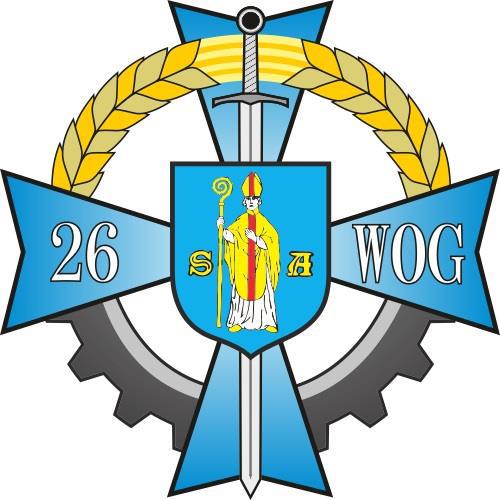 Postępowanie o udzielenia zamówienia publicznego prowadzone jest w trybie podstawowym bez przeprowadzenia negocjacji w oparciu o przepisy ustawy z dnia 11 września 2019 r.  – Prawo zamówień publicznych (Dz. U. z 2021 r. poz. 1129, z późn. zm.)ZEGRZE 2021Zamawiający oczekuje, że Wykonawcy zapoznają się dokładnie z treścią niniejszej SWZ. Wykonawca ponosi ryzyko niedostarczenia wszystkich wymaganych informacji i dokumentów oraz przedłożenia oferty nieodpowiadającej wymaganiom określonym przez Zamawiającego.Zamawiającym jest:Skarb Państwa – 26 Wojskowy Oddział GospodarczyAdres: ul. Juzistek 2, 05-131 ZegrzePlatforma zakupowa:	https://platformazakupowa.pl/pn/26wog Na tej stronie udostępniane będą zmiany i wyjaśnienia treści Specyfikacji Warunków Zamówienia, zwanej dalej „SWZ” oraz inne dokumenty zamówienia bezpośrednio związane 
z prowadzonym postępowaniem o udzielenie zamówienia. Wykonawcy pobierający SWZ 
z wyżej podanej strony internetowej są związani wszelkimi wyjaśnieniami i zmianami jej treści. Adres strony internetowej: https://www.26wog.wp.mil.pl Adres poczty elektronicznej: jw4809.zp@ron.mil.pl Godziny urzędowania:od poniedziałku do czwartku w godzinach 7:00 – 15:30, w piątek 7:00 – 13:00Dni robocze:Za dni robocze uważa się od poniedziałku do piątku z wyjątkiem: sobót, świąt i dni ustawowo wolnych od pracy.Postępowanie prowadzone jest w trybie podstawowym, o którym mowa w art. 275 pkt 1 ustawy z dnia 11 września 2019 r. – Prawo zamówień publicznych (Dz. U. z 2021 r. poz. 1129, z późn. zm.) – zwanej dalej „ustawa Pzp”. Zamawiający nie przewiduje wyboru najkorzystniejszej oferty z możliwością przeprowadzenia negocjacji. Postępowanie oznaczone jest numerem sprawy: ZP/72/2021.Postępowanie zostało ogłoszone w Biuletynie Zamówień Publicznych w dniu …………….. pod nr ……………………………………..Przedmiotem zamówienia jest zakup i dostawa części zamiennych oraz filtrów do pojazdów służbowych dla jednostek wojskowych będących na zaopatrzeniu 26 Wojskowego Oddziału Gospodarczego w Zegrzu. Kody i nazwy opisujące przedmiot zamówienia (CPV):Część I-III: 34300000-0 Części i akcesoria do pojazdów służbowych,Część I, II: 42913300-2 Filtr oleju, 42913400-3 Filtr paliwa,Zamawiający dopuszcza składanie ofert częściowych w podziale na 3 (trzy) części, tj.:Część I   –   Części zamienne do pojazdów osobowych;Część II  –   Części zamienne do pojazdu marki Honker;Część III –  Części zamienne do pojazdu marki Iveco Eurocargo.Szczegółowy wykaz ilości przedmiotu zamówienia określa Formularz cenowy, stanowiący Załącznik nr 2.1 – 2.3 do SWZ (odpowiednio dla części).Szczegółowe warunki i zasady realizacji przedmiotu zamówienia określone zostały w projekcie umowy, stanowiącym Załącznik nr 5 do SWZ. Wymagania, jakim powinien odpowiadać przedmiot zamówienia:musi być fabrycznie nowy oraz odpowiadać obowiązującym normom z zakresu gatunku pierwszego,musi być zapakowany w oryginalne opakowania producenta, posiadające na opakowaniu zewnętrznym informacje pozwalające na identyfikację produktu m.in. nr katalogowy części, nazwa części w języku polskim, ilość, rodzaj, parametry itp. bez konieczności naruszania opakowania (dotyczy części II),musi być zapakowany w oryginalne opakowanie producenta, posiadające na opakowaniu zewnętrznym informacje pozwalające na identyfikację produktu m.in. nr katalogowy części, nr VIN pojazdu, nazwa części w języku polskim, ilość, rodzaj, parametry itp. bez konieczności naruszania opakowania (dotyczy części I oraz III),Zamawiający wymaga, aby okres gwarancji na dostarczony przedmiot zamówienia nie był krótszy niż 24 miesiące od daty odbioru towaru, tj. od daty podpisania Protokołu Odbioru Dostawy, stanowiącego załącznik nr 3 do projektu umowy (Załącznik 5 do SWZ),Zamawiający wymaga, aby dostarczony przedmiot zamówienia był wyprodukowany nie wcześniej niż w pierwszym kwartale 2021 r.Zamawiający dopuszcza możliwość składania ofert równoważnych (art. 99 ust. 5 ustawy Pzp) do wskazanego przez Zamawiającego przedmiotu zamówienia w Częściach od I do III postępowania w zakresie parametrów technicznych i jakościowych oferowanych przedmiotów zamówienia. Produkty równoważne są to produkty o parametrach, cechach jakościowych i użytkowych identycznych lub nie gorszych jak produkty opisane  i wskazane przez Zamawiającego. Zamawiający dokona porównania cech jakościowych i użytkowych (parametrów technicznych i jakościowych) zaproponowanego przez Wykonawcę przedmiotów z cechami jakościowymi i użytkowymi przedmiotów opisanych przez Zamawiającego. Parametry techniczne, cechy użytkowe i jakościowe, zaproponowanych przedmiotów równoważnych powinny odpowiadać lub być wyższe od parametrów technicznych, cech użytkowych i jakościowych  przedmiotów opisanych i wskazanych przez Zamawiającego. Zamawiający oceniając równoważność zaproponowanej przez Wykonawcę przedmiotu będzie  sprawdzał w szczególności czy spełnia on wymagane w dokumentach zamówienia technologie użyte przy jego produkcji; rodzaj i jakość użytych materiałów do ich wytworzenia; posiadanie szczególnych cech lub wyposażenia; zastosowanych standardów i rozwiązań. Kryteria, które będą stanowiły ocenę równoważności zaproponowanego produktu zostały wyspecyfikowane 
w formularzu cenowym w odniesieniu do każdego zamawianego przedmiotu i ujęte 
w załączniku nr 2.1 - 2.3 do SWZWykonawca zobowiązany jest wpisać w kolumnie nr 3 formularza cenowego (Załącznik nr 2.1 – 2.3 do SWZ) nazwę producenta i numer katalogowy oferowanego produktu.Wykonawca może złożyć ofertę na jedną lub więcej części, przy czym w danej części może złożyć tylko jeną ofertę.Zamówienie objęte prawem opcji:Zamawiający przewiduje możliwość skorzystania z prawa opcji:- dla Części I - III do 100% wysokości zamówienia podstawowego; zamówienie określone w zamówieniu opcjonalnym realizowane będzie przez Wykonawcę, z którym zawarto umowę na zamówienie podstawowe na zasadach 
i według cen jednostkowych określonych w zamówieniu podstawowym;zamawiający powiadomi Wykonawcę w jakim zakresie zostanie on zobowiązany wykonać zamówienie określone w zamówieniu opcjonalnym;skorzystanie z prawa opcji będzie miało zastosowanie w ramach zawartej umowy na zamówienie podstawowe w przypadku wyczerpania przedmiotowego asortymentu 
w wypadkach konieczności zapewnienia ciągłości zaopatrywania jednostek pozostających na zaopatrzeniu Zamawiającego. Wykonawca zostanie poinformowany 
o powyższym na piśmie z co najmniej 5 dniowym wyprzedzeniem;skorzystanie przez Zamawiającego z prawa opcji jest uprawnieniem Zamawiającego;skorzystanie przez Zamawiającego z prawa rodzi po stronie Wykonawcy obowiązek realizacji zamówienia opcjonalnego;w przypadku nieskorzystania przez Zamawiającego z prawa opcji Wykonawcy nie przysługują żadne roszczenia z tego tytułu;skorzystanie z prawa opcji nie stanowi zmiany umowy ani nie wymaga podpisania dodatkowej umowy.Termin obowiązywania  umowy: od daty zawarcia umowy do dnia 17.12.2021 r. lub do wyczerpania środków finansowych przeznaczonych na realizację zamówienia, nie później jednak niż do dnia 17.12.2021 r.Termin realizacji przedmiotu zamówienia w ramach zamówienia podstawowego dla Części I-III: w jednej dostawie w terminie 20 dni roboczych od daty zawarcia umowy do miejsc wskazanych w ust. 4.Termin dostawy w zamówieniu opcjonalnym dla Części I-III nastąpi najpóźniej do dnia 17.12.2021 r., przy czym jednorazowa dostawa nastąpi w terminie 5 dni roboczych od złożenia zlecenia wykonania dostawy wg wzoru stanowiącego załącznik nr 4 do projektu umowy (załącznik nr 5 do SWZ).Miejsce realizacji przedmiotu zamówienia: Dla Części I i III:Grupa Zabezpieczenia Zegrze 26 WOG, ul. Juzistek 2, 05-131 Zegrze,Dla Części II:- Grupa Zabezpieczenia Kazuń, ul. Wojska Polskiego 1, 05-152 Czosnów.Projektowane postanowienia umowy w sprawie zamówienia publicznego, które zostaną wprowadzone do treści tej umowy, określone zostały w Załączniku nr 5 do SWZ. Z postępowania o udzielenie zamówienia, na podstawie art. 108 ust. 1 ustawy, Zamawiający wykluczy wykonawcę:będącego osobą fizyczną, którego prawomocnie skazano za przestępstwo: udziału w zorganizowanej grupie przestępczej albo związku mającym na celu popełnienie przestępstwa lub przestępstwa skarbowego, o którym mowa w art. 258 Kodeksu karnego, handlu ludźmi, o którym mowa w art. 189a Kodeksu karnego, którym mowa w art. 228-230a, art. 250a Kodeksu karnego lub w art. 46 lub art. 48 ustawy z dnia 25 czerwca 2010 r. o sporcie, finansowania przestępstwa o charakterze terrorystycznym, o którym mowa w art. 165a Kodeksu karnego, lub przestępstwo udaremniania lub utrudniania stwierdzenia przestępnego pochodzenia pieniędzy lub ukrywania ich pochodzenia, o którym mowa w art. 299 Kodeksu karnego, charakterze terrorystycznym, o którym mowa w art. 115 § 20 Kodeksu karnego, lub mające na celu popełnienie tego przestępstwa, powierzenia wykonywania pracy małoletniemu cudzoziemcowi, o którym mowa w art. 9 ust. 2 ustawy z dnia 15 czerwca 2012 r. o skutkach powierzania wykonywania pracy cudzoziemcom przebywającym wbrew przepisom na terytorium Rzeczypospolitej Polskiej (Dz. U. poz. 769), przeciwko obrotowi gospodarczemu, o których mowa w art. 296-307 Kodeksu karnego, przestępstwo oszustwa, o którym mowa w art. 286 Kodeksu karnego, przestępstwo przeciwko wiarygodności dokumentów, o których mowa w art. 270-277d Kodeksu karnego, lub przestępstwo skarbowe, którym mowa w art. 9 ust. 1 i 3 lub art. 10 ustawy z dnia 15 czerwca 2012 r. 
o skutkach powierzania wykonywania pracy cudzoziemcom przebywającym wbrew przepisom na terytorium Rzeczypospolitej Polskiej - lub za odpowiedni czyn zabroniony określony w przepisach prawa obcego; jeżeli urzędującego członka jego organu zarządzającego lub nadzorczego, wspólnika spółki w spółce jawnej lub partnerskiej albo komplementariusza w spółce komandytowej lub komandytowo-akcyjnej lub prokurenta prawomocnie skazano za przestępstwo, o którym mowa w pkt 1;wobec którego wydano prawomocny wyrok sądu lub ostateczną decyzję administracyjną 
o zaleganiu z uiszczeniem podatków, opłat lub składek na ubezpieczenie społeczne lub zdrowotne, chyba że wykonawca odpowiednio przed upływem terminu do składania wniosków o dopuszczenie do udziału w postępowaniu albo przed upływem terminu składania ofert dokonał płatności należnych podatków, opłat lub składek na ubezpieczenie społeczne lub zdrowotne wraz z odsetkami lub grzywnami lub zawarł wiążące porozumienie w sprawie spłaty tych należności;wobec którego prawomocnie orzeczono zakaz ubiegania się o zamówienia publiczne;jeżeli zamawiający może stwierdzić, na podstawie wiarygodnych przesłanek, że wykonawca zawarł z innymi wykonawcami porozumienie mające na celu zakłócenie konkurencji, w szczególności jeżeli należąc do tej samej grupy kapitałowej 
w rozumieniu ustawy z dnia 16 lutego 2007 r. o ochronie konkurencji i konsumentów, złożyli odrębne oferty, oferty częściowe lub wnioski o dopuszczenie do udziału 
w postępowaniu, chyba że wykażą, że przygotowali te oferty lub wnioski niezależnie od siebie;jeżeli, w przypadkach, o których mowa w art. 85 ust. 1, doszło do zakłócenia konkurencji wynikającego z wcześniejszego zaangażowania tego wykonawcy lub podmiotu, który należy z wykonawcą do tej samej grupy kapitałowej w rozumieniu ustawy z dnia 16 lutego 2007 r. o ochronie konkurencji i konsumentów, chyba że spowodowane tym zakłócenie konkurencji może być wyeliminowane w inny sposób niż przez wykluczenie wykonawcy 
z udziału w postępowaniu o udzielenie zamówienia. Z postępowania o udzielenie zamówienia Zamawiający może, na podstawie art. 109 ust. 1 pkt 4 ustawy, wykluczyć wykonawcę w stosunku do którego otwarto likwidację, ogłoszono upadłość, którego aktywami zarządza likwidator lub sąd, zawarł układ z wierzycielami, którego działalność gospodarcza jest zawieszona albo znajduje się on w innej tego rodzaju sytuacji wynikającej z podobnej procedury przewidzianej w przepisach miejsca wszczęcia tej procedury.Wykonawca może zostać wykluczony przez Zamawiającego na każdym etapie postępowania 
o udzielenie zamówienia. Wykonawca nie będzie podlegał wykluczeniu w okolicznościach określonych w ust. 1 pkt 1, 2 i 5 lub ust. 2, jeżeli udowodni zamawiającemu, że spełnił łącznie następujące przesłanki:naprawił lub zobowiązał się do naprawienia szkody wyrządzonej przestępstwem, wykroczeniem lub swoim nieprawidłowym postępowaniem, w tym poprzez zadośćuczynienie pieniężne;wyczerpująco wyjaśnił fakty i okoliczności związane z przestępstwem, wykroczeniem lub swoim nieprawidłowym postępowaniem oraz spowodowanymi przez nie szkodami, aktywnie współpracując odpowiednio z właściwymi organami, w tym organami ścigania, lub zamawiającym;podjął konkretne środki techniczne, organizacyjne i kadrowe, odpowiednie dla zapobiegania dalszym przestępstwom, wykroczeniom lub nieprawidłowemu postępowaniu, w szczególności: zerwał wszelkie powiązania z osobami lub podmiotami odpowiedzialnymi za nieprawidłowe postępowanie wykonawcy, zreorganizował personel, wdrożył system sprawozdawczości i kontroli, utworzył struktury audytu wewnętrznego do monitorowania przestrzegania przepisów, wewnętrznych regulacji lub standardów, wprowadził wewnętrzne regulacje dotyczące odpowiedzialności i odszkodowań za nieprzestrzeganie przepisów, wewnętrznych regulacji lub standardów. Zamawiający ocenia, czy podjęte przez wykonawcę czynności, o których mowa w ust. 4, są wystarczające do wykazania jego rzetelności, uwzględniając wagę i szczególne okoliczności czynu Wykonawcy. Jeżeli podjęte przez Wykonawcę czynności, o których mowa w ust. 4, nie są wystarczające do wykazania jego rzetelności, Zamawiający wyklucza Wykonawcę.O udzielenie zamówienia na podstawie art. 112 ustawy Pzp, mogą ubiegać się Wykonawcy, którzy spełniają warunki udziału dotyczące:uprawnień do prowadzenia określonej działalności gospodarczej lub zawodowej, 
o ile wynika to z odrębnych przepisów:Zamawiający nie stawia w tym zakresie żadnych wymagań, których spełnianie Wykonawca zobowiązany jest wykazać w sposób szczególny,sytuacji ekonomicznej lub finansowej: Zamawiający nie stawia w tym zakresie żadnych wymagań, których spełnianie Wykonawca zobowiązany jest wykazać w sposób szczególnyzdolności technicznej lub zawodowej: Zamawiający nie stawia w tym zakresie żadnych wymagań, których spełnianie Wykonawca zobowiązany jest wykazać w sposób szczególny.ETAP I – DOKUMENTY SKŁADANE WRAZ Z OFERTĄW celu wykazania braku podstaw wykluczenia z postępowania oraz spełnienia warunków w postępowaniu, o których mowa w Rozdziale VI i VII SWZ, Zamawiający wymaga złożenia wraz z ofertą, w formie elektronicznej lub w postaci elektronicznej opatrzonej kwalifikowanym podpisem elektronicznym, podpisem zaufanym bądź podpisem osobistym:Oświadczenia Wykonawcy wg Załącznika nr 3 do SWZ.Informacje zawarte w oświadczeniu tymczasowo zastępują wymagane przez Zamawiającego podmiotowe środki dowodowe.W przypadku wspólnego ubiegania się o zamówienie przez Wykonawców (konsorcjum, spółka cywilna), oświadczenia o których mowa w pkt 1 składa oddzielnie każdy 
z Wykonawców wspólnie ubiegających się o zamówienie. Oświadczenia mają potwierdzić brak podstaw wykluczenia oraz spełnienie warunków udziału 
w postępowaniu w zakresie, w jakim każdy z Wykonawców wskazuje brak podstaw wykluczenia oraz spełnienie warunków udziału w postępowaniu. Wykonawca, który zamierza powierzyć wykonanie części zamówienia podwykonawcom, zamieszcza informację o podwykonawcach w załączniku nr 1 do SWZ. Wykonawca, który powołuje się na zasoby innych podmiotów, w celu wykazania braku istnienia wobec nich podstaw wykluczenia z udziału w postępowaniu oraz spełnienia – 
w zakresie, w jakim powołuje się na zasoby – warunków udziału w postępowaniu zamieszcza informację o tych podmiotach w oświadczeniach, o którym mowa w pkt 1. Wykonawca, w przypadku polegania na zdolnościach lub sytuacji podmiotów udostępniających zasoby, przedstawia, wraz z oświadczeniem, o którym mowa w pkt 1, także oświadczenie podmiotu udostępniającego zasoby, potwierdzające brak podstaw wykluczenia tego podmiotu oraz odpowiednio spełnianie warunków udziału 
w postępowaniu lub kryteriów selekcji, w zakresie, w jakim wykonawca powołuje się na jego zasoby.W przypadku podpisania oferty oraz poświadczenia za zgodność z oryginałem kopii dokumentów przez osobę niewymienioną w dokumencie rejestrowym (ewidencyjnym) m.in. KRS, CEIDG i innych odpowiednich dla Wykonawcy lub danego podmiotu, należy do oferty dołączyć stosowne Pełnomocnictwo w oryginale opatrzone kwalifikowanym podpisem elektronicznym lub kopii poświadczonej notarialnie opatrzonej kwalifikowanym podpisem elektronicznym.ETAP II – DOKUMENTY SKŁADANE NA WEZWANIEZgodnie z art. 274 ust. 1 ustawy Pzp, Zamawiający przed wyborem najkorzystniejszej oferty wezwie Wykonawcę, którego oferta została najwyżej oceniona, do złożenia 
w wyznaczonym terminie, nie krótszym niż 5 dni, aktualnych na dzień złożenia, następujących podmiotowych środków dowodowych:W celu wykazania braku podstaw wykluczenia z postępowania, o których mowa 
w Rozdziale VI SWZ, Zamawiający wezwie do złożenia oświadczenia Wykonawcy 
o aktualności informacji zawartych w oświadczeniu, o którym mowa w ust. 1 pkt 1, 
w zakresie podstaw wskazanych przez Zamawiającego, wg Załącznika nr 6 do SWZ,Wykonawca nie jest zobowiązany do złożenia podmiotowych środków dowodowych, które Zamawiający posiada, jeżeli Wykonawca wskaże te środki oraz potwierdzi ich prawidłowość i aktualność.Wykonawca składa podmiotowe środki dowodowe aktualne na dzień ich złożenia.PODMIOT NA ZASOBY, KTÓREGO POWOŁUJE SIĘ WYKONAWCAWykonawca, który polega na zdolnościach lub sytuacji podmiotów udostępniających zasoby, składa, wraz z ofertą, zobowiązanie podmiotu udostępniającego zasoby do oddania mu do dyspozycji niezbędnych zasobów na potrzeby realizacji danego zamówienia. Wzór zobowiązania do oddania do dyspozycji niezbędnych zasobów na okres korzystania z nich przy wykonywaniu zamówienia określa Załącznik nr 4 do SWZ. Zamawiający oceni, czy udostępnione Wykonawcy przez inne podmioty zdolności techniczne lub zawodowe lub ich sytuacja finansowa lub ekonomiczna, pozwalają na wykazanie przez Wykonawcę spełniania warunków udziału w postępowaniu oraz zbada, czy nie zachodzą wobec tego podmiotu podstawy wykluczenia, o których mowa w art. 108 ust. 1 oraz art. 109 ust. 1 pkt 4 ustawy Pzp.OFERTY SKŁADANE PRZEZ WYKONAWCÓW WYSTĘPUJĄCYCH WSPÓLNIEWykonawcy mogą wspólnie ubiegać się o udzielenie zamówienia, np. łącząc się w konsorcja lub spółki cywilne lub inną formę prawną.Wykonawcy składający ofertę wspólną ustanawiają pełnomocnika do reprezentowania ich w postępowaniu o udzielenie zamówienia albo do reprezentowania ich w postępowaniu i zawarcia umowy w sprawie zamówienia publicznego.Wykonawcy składający ofertą wspólną wraz z ofertą składają stosowne pełnomocnictwo w oryginale podpisane zgodnie z zaleceniami zawartymi 
w Rozdziale XII ust. 7 pkt 4 uprawniające do wykonania określonych czynności 
w postępowaniu o udzielenie zamówienia publicznego.Oferta wspólna, składana przez dwóch lub więcej Wykonawców, powinna spełniać następujące wymagania:oferta wspólna powinna być sporządzona zgodnie ze SWZ;sposób składania dokumentów w ofercie wspólnej – dokumenty składane przez członków konsorcjum czy wspólników spółki cywilnej, w tym oświadczenia muszą być podpisane przez wyznaczonego pełnomocnika lub osobę upoważnioną do reprezentowania danego podmiotu.Zamawiający w toku prowadzonego postępowania będzie przesyłał wszelką korespondencję do pełnomocnika Wykonawców występujących wspólnie. Przepisy dotyczące pojedynczego Wykonawcy mają zastosowanie do pełnomocnika, o którym mowa w pkt 2 i 5, ze skutkiem prawnym wobec wszystkich Wykonawców występujących wspólnie. Przed podpisaniem umowy (w przypadku wygrania postępowania) Wykonawcy składający wspólną ofertę będą mieli obowiązek przedstawić Zamawiającemu umowę konsorcjum, umowę spółki cywilnej, lub innej formy prawnej, zawierającą, co najmniej:zobowiązanie do realizacji wspólnego przedsięwzięcia gospodarczego obejmującego swoim zakresem realizację przedmiotu zamówienia oraz solidarnej odpowiedzialności za realizację zamówienia,określenie szczegółowego zakresu działania poszczególnych stron umowy, czas obowiązywania umowy, który nie może być krótszy, niż okres obejmujący realizację zamówienia oraz czas trwania gwarancji jakości i rękojmi. W przypadku Wykonawców wspólnie ubiegających się o udzielenie zamówienia na zasadach określonych w art. 58 ustawy Pzp, brak podstaw wykluczenia musi wykazać każdy z Wykonawców oddzielnie, wobec powyższego wszystkie oświadczenia 
i dokumenty w zakresie braku podstaw wykluczenia wymagane w postępowaniu składa odrębnie każdy z Wykonawców wspólnie występujących.PODWYKONAWCYZamawiający nie zastrzega obowiązku osobistego wykonania przez Wykonawcę kluczowych zadań. Zamawiający żąda wskazania przez Wykonawcę części zamówienia, których wykonanie powierzy podwykonawcom.Wykonawca, który zamierza powierzyć wykonanie części zamówienia podwykonawcom, zamieszcza informację o podwykonawcach w Formularzu ofertowym stanowiącym Załącznik nr 1 do SWZ.Umowa o podwykonawstwo będzie musiała określać, jaki zakres czynności zostanie powierzony podwykonawcom.Zlecenie przez Wykonawcę wykonania części zamówienia podwykonawcom nie zwalnia Wykonawcy od odpowiedzialności za wykonie całości zamówienia, tj. usług wykonywanych przez siebie i zleconych.Brak informacji, o której mowa w pkt 2 i 3 będzie rozumiany przez Zamawiającego, jako realizacja przez Wykonawcę zamówienia we własnym zakresie.Postępowanie prowadzone jest w języku polskim w formie elektronicznej za pośrednictwem platformy zakupowej pod adresem https://platformazakupowa.pl/pn/26wog/proceedings.W postępowaniu o udzielenie zamówienia komunikacja pomiędzy Zamawiającym, a Wykonawcami w szczególności składanie dokumentów, oświadczeń, 
uzupełnień, wniosków, zawiadomień oraz przekazywanie informacji odbywa 
się elektronicznie za pośrednictwem formularza „Wyślij wiadomość” dostępnego 
na dole strony internetowej postępowania zamieszczonego na platformie https://platformazakupowa.pl/pn/26wog/proceedingsW sytuacjach awaryjnych np. w przypadku braku działania platformy zakupowej Zamawiający może również komunikować się z Wykonawcami za pomocą poczty elektronicznej e-mail: jw4809.zp@ron.mil.pl.Sposób sporządzenia dokumentów elektronicznych, oświadczeń lub elektronicznych kopii dokumentów lub oświadczeń musi być zgodny z wymaganiami określonymi w rozporządzeniu Prezesa Rady Ministrów z dnia 30 grudnia 2020 r. w sprawie sposobu sporządzania 
i przekazywania informacji oraz wymagań technicznych dla dokumentów elektronicznych oraz środków komunikacji elektronicznej w postępowaniu o udzielenie zamówienia publicznego lub konkursie (Dz. U. poz. 2452) oraz Rozporządzeniu Ministra Rozwoju, Pracy i Technologii z dnia 23 grudnia 2020 r. w sprawie podmiotowych środków dowodowych oraz innych dokumentów lub oświadczeń, jakich może żądać zamawiający od wykonawcy (Dz. U. poz. 2415).Jeżeli Zamawiający lub Wykonawca przekazują oświadczenia, wnioski, zawiadomienia przy użyciu środków komunikacji elektronicznej w rozumieniu ustawy z dnia 18 lipca 2002 r. 
o świadczeniu usług droga elektroniczną (Dz.U. z 2020 r. poz. 344), każda ze stron na żądanie drugiej strony niezwłocznie potwierdza fakt ich otrzymania.Zamawiający, zgodnie z § 2 rozporządzenia Prezesa Rady Ministrów z dnia 30 grudnia 2020 r. w sprawie sposobu sporządzania i przekazywania informacji oraz wymagań technicznych dla dokumentów elektronicznych oraz środków komunikacji elektronicznej w postępowaniu 
o udzielenie zamówienia publicznego lub konkursie (Dz. U. poz. 2452), określa dopuszczalny format kwalifikowanego podpisu elektronicznego jako:dokumenty w formacie „pdf” zaleca się podpisywać formatem PAdES,dopuszcza się podpisanie dokumentów w formacie innym niż „pdf”, wtedy należy użyć formatu XAdES.W korespondencji kierowanej do Zamawiającego za pomocą poczty elektronicznej Wykonawca winien posługiwać się nazwą i numerem postępowania.Wykonawca, poprzez formularz „Wyślij wiadomość” może zwrócić się do Zamawiającego 
o wyjaśnienie treści SWZ. Jeżeli wniosek o wyjaśnienie treści SWZ wpłynie do Zamawiającego nie później niż na 4 dni przed upływem terminu składania ofert, Zamawiający udzieli wyjaśnień niezwłocznie, jednak nie później niż na 2 dni przed upływem terminu składania ofert. Jeżeli wniosek 
o wyjaśnienie treści SWZ wpłynie po upływie terminu, o którym mowa powyżej, lub dotyczy udzielonych wyjaśnień, Zamawiający może udzielić wyjaśnień albo pozostawić wniosek bez rozpoznania. Zamawiający zamieści wyjaśnienia na stronie internetowej:https://platformazakupowa.pl/pn/26wog/proceedings, na której udostępniono SWZ. Przedłużenie terminu składania ofert nie wpływa na bieg terminu składania wniosku, o którym mowa w ust. 9.W przypadku rozbieżności pomiędzy treścią niniejszej SWZ, a treścią udzielonych odpowiedzi jako obowiązującą należy przyjąć treść pisma zawierającego późniejsze oświadczenie Zamawiającego.Wykonawca przystępując do niniejszego postępowania o udzielenie zamówienia publicznego, akceptuje warunki korzystania z platformy zakupowej, określone w Regulaminie zamieszczonym na stronie internetowej pod adresem https://platformazakupowa.pl/strona/1-regulamin oraz uznaje go za wiążący.Maksymalny rozmiar jednego pliku przesyłanego za pośrednictwem dedykowanych formularzy do: złożenia, zmiany, wycofania oferty oraz do komunikacji wynosi: 100 MB.Zamawiający, zgodnie z § 3 ust. 1 rozporządzenia Prezesa Rady Ministrów z dnia 30 grudnia 2020 r. w sprawie sposobu sporządzania i przekazywania informacji oraz wymagań technicznych dla dokumentów elektronicznych oraz środków komunikacji elektronicznej 
w postępowaniu o udzielenie zamówienia publicznego lub konkursie (Dz. U. poz. 2452), określa niezbędne wymagania sprzętowo – aplikacyjne umożliwiające pracę na https://platformazakupowa.pl, tj.:stały dostęp do sieci Internet o gwarantowanej przepustowości nie mniejszej niż 
512 kb/s,komputer klasy PC lub MAC o następującej konfiguracji: pamięć min. 2 GB Ram, procesor Intel IV 2 GHZ lub jego nowsza wersja, jeden z systemów operacyjnych - MS Windows 7, Mac Os x 10 4, Linux, lub ich nowsze wersje,zainstalowana dowolna przeglądarka internetowa, w przypadku Internet Explorer minimalnie wersja 10 0.,włączona obsługa JavaScript,zainstalowany program Adobe Acrobat Reader lub inny obsługujący format plików .pdf,Platforma działa według standardu przyjętego w komunikacji sieciowej - kodowanie UTF8,Oznaczenie czasu odbioru danych przez platformę zakupową stanowi datę oraz dokładny czas (hh:mm:ss) generowany wg. czasu lokalnego serwera f z zegarem Głównego Urzędu Miar.Wykonawca, przystępując do niniejszego postępowania o udzielenie zamówienia publicznego:akceptuje warunki korzystania z platformazakupowa.pl określone w Regulaminie zamieszczonym na stronie internetowej pod linkiem w zakładce „Regulamin" oraz uznaje go za wiążący,zapoznał i stosuje się do Instrukcji składania ofert/wniosków.Zamawiający informuje, że instrukcje korzystania z Platformy dotyczące w szczególności logowania, składania wniosków o wyjaśnienie treści SWZ, składania ofert oraz innych czynności podejmowanych w niniejszym postępowaniu przy użyciu Platformy znajdują się w zakładce „Instrukcje dla Wykonawców" na stronie internetowej pod adresem: https://platformazakupowa.pl/strona/45-instrukcje.Zamawiający nie ponosi odpowiedzialności za złożenie oferty w sposób niezgodny z Instrukcją korzystania z platformazakupowa.pl, w szczególności za sytuację, gdy zamawiający zapozna się z treścią oferty przed upływem terminu składania ofert (np. złożenie oferty w zakładce „Wyślij wiadomość do zamawiającego”). Taka oferta zostanie uznana przez Zamawiającego za ofertę handlową i nie będzie brana pod uwagę 
w przedmiotowym postępowaniu ponieważ nie został spełniony obowiązek narzucony w art. 221 Ustawy Prawo Zamówień Publicznych.Zamawiający nie przewiduje innych sposobów komunikacji niż środki komunikacji elektronicznej.Osobą uprawnioną przez Zamawiającego do porozumiewania się z Wykonawcami jest w kwestiach formalnych – Karolina Dydek.Zamawiający informuje, że przepisy ustawy Pzp nie pozwalają na jakikolwiek inny kontakt – zarówno z Zamawiającym jak i osobami uprawnionymi do porozumiewania się 
z Wykonawcami – niż wskazany w Rozdziale VI SWZ. Oznacza to, że Zamawiający nie będzie reagował na inne formy kontaktowania się z nim, w szczególności na kontakt telefoniczny lub/i osobisty w swojej siedzibie.Termin związania Wykonawcy ofertą wynosi 30 dni.Wykonawca jest związany ofertą od dnia upływu terminu składania ofert do dnia ……………..2021 r. W przypadku, gdy wybór najkorzystniejszej oferty nie nastąpi przed upływem terminu związania oferta określonego w SWZ, Zamawiający przed upływem terminu związania ofertą zwraca się jednokrotnie do Wykonawców, o wyrażenie zgody na przedłużenie tego terminu, 
o wskazywany przez niego okres, nie dłuższy niż 30 dni. Przedłużenie terminu związania oferta, o którym mowa w ust. 2, wymaga złożenia przez Wykonawcę pisemnego oświadczenia o wyrażeniu zgody na przedłużenie terminu związania ofertą.Treść oferty musi odpowiadać treści Specyfikacji Warunków Zamówienia. Oferta wraz z załączeniami musi być podpisana kwalifikowanym podpisem elektronicznym, podpisem osobistym lub podpisem zaufanym pod rygorem nieważności przez osobę (osoby) uprawnione do składania oświadczeń woli ze skutkiem zaciągania zobowiązań w imieniu Wykonawcy.Wykonawca składa ofertę w formie elektronicznej lub postaci elektronicznej za pośrednictwem Formularza składania oferty dostępnego nahttps://platformazakupowa.pl/pn/26wog/proceedings Korzystanie z platformy zakupowej przez Wykonawców jest bezpłatne.Oferta powinna być sporządzona w języku polskim, z zachowaniem formy lub postaci elektronicznej w formacie danych pdf, doc, docx, xls, xlsx. Sposób złożenia oferty, opisany został w Instrukcji dla wykonawców znajdującym się na stronie internetowej https://platformazakupowa.pl/strona/45-instrukcje.Zamawiający wymaga by dokumenty w postępowaniu były skompresowane do pliku archiwum zip lub zip7.Zamawiający nie dopuszcza w postępowaniu ofert, których dokumenty będą skompresowane aplikacją Win Rar (rozszerzenie *.rar), format kompresji .RAR nie został przewidziany w załączniku nr 2 do Rady Ministrów z dnia 12 kwietnia 2012 r. w sprawie Krajowych Ram Interoperacyjności, minimalnych wymagań dla rejestrów publicznych i wymiany informacji w postaci elektronicznej oraz minimalnych wymagań dla systemów teleinformatycznych (Dz. U z 2017 r. poz. 2247). Oferty złożone w takiej formie zostaną uznane za złożone nieskutecznie.Wszelkie informacje stanowiące tajemnicę przedsiębiorstwa w rozumieniu ustawy z dnia 
16 kwietnia 1993 r. o zwalczaniu nieuczciwej konkurencji (Dz. U. z 2019 r. poz. 1913), które Wykonawca zastrzeże jako tajemnicę przedsiębiorstwa, powinny zostać złożone 
w osobnym pliku wraz z jednoczesnym zaznaczeniem polecenia „Załącznik stanowiący tajemnicę przedsiębiorstwa” a następnie wraz z plikami stanowiącymi jawną część skompresowane do jednego pliku archiwum (ZIP). Wykonawca zobowiązany jest, wraz 
z przekazaniem tych informacji, wykazać spełnienie przesłanek określonych w art. 11 ust. 2 ustawy z dnia 16 kwietnia 1993 r. o zwalczaniu nieuczciwej konkurencji. Zaleca się, aby uzasadnienie zastrzeżenia informacji jako tajemnicy przedsiębiorstwa było sformułowane 
w sposób umożliwiający jego udostępnienie. Zastrzeżenie przez Wykonawcę tajemnicy przedsiębiorstwa bez uzasadnienia, będzie traktowane przez Zamawiającego jako bezskuteczne ze względu na zaniechanie przez Wykonawcę podjęcia niezbędnych działań 
w celu zachowania poufności objętych klauzulą informacji zgodnie z postanowieniami art. 18 ust. 3 ustawy Pzp. Wykonawca składając ofertę, zobowiązany jest złożyć następujące dokumenty w postaci elektronicznej podpisane kwalifikowanym podpisem elektronicznym, podpisem osobistym lub podpisem zaufanym pod rygorem nieważności:Formularz ofertowy – Załącznik nr 1 do SWZ,Formularz cenowy – Załącznik nr 2.1 – 2.3 do SWZ, Oświadczenie Wykonawcy – Załącznik nr 3 do SWZ,Pełnomocnictwo do działania innej osoby w imieniu Wykonawcy (jeżeli dotyczy),Pełnomocnictwo do złożenia oferty musi być złożone w oryginale w takiej samej formie, jak składana oferta (tj. w formie elektronicznej lub postaci elektronicznej opatrzonej podpisem zaufanym lub podpisem osobistym). Dopuszcza się także złożenie elektronicznej kopii (skanu) pełnomocnictwa sporządzonego uprzednio w formie pisemnej, w formie elektronicznego poświadczenia sporządzonego stosownie do art. 97 § 2 ustawy z dnia 14 lutego 1991 r. - Prawo o notariacie, które to poświadczenie notariusz opatruje kwalifikowanym podpisem elektronicznym, bądź też poprzez opatrzenie skanu pełnomocnictwa sporządzonego uprzednio w formie pisemnej kwalifikowanym podpisem, podpisem zaufanym lub podpisem osobistym mocodawcy. Elektroniczna kopia pełnomocnictwa nie może być uwierzytelniona przez upełnomocnionego.Zobowiązanie podmiotu udostępniającego (jeżeli dotyczy) – Załącznik nr 4 do SWZ.Forma złożenia dokumentów:dokumenty lub oświadczenia, o których mowa w Rozporządzeniu Ministra Rozwoju, Pracy i Technologii w sprawie podmiotowych środków dowodowych oraz innych dokumentów lub oświadczeń, jakich może żądać zamawiający od wykonawcy sporządzone w języku obcym są składane wraz z tłumaczeniem na język polski;jeżeli złożona przez Wykonawcę kopia dokumentów lub oświadczeń będzie nieczytelna lub będzie budzić uzasadnione wątpliwości, co do jej prawdziwości, Zamawiający zażąda przedstawienia oryginału lub notarialnie potwierdzonej kopii dokumentów lub oświadczeń, o których mowa w Rozporządzeniu Ministra Rozwoju, Pracy i Technologii w sprawie podmiotowych środków dowodowych oraz innych dokumentów lub oświadczeń, jakich może żądać zamawiający od wykonawcy.Wykonawcy ponoszą wszelkie koszty własne związane z przygotowaniem 
i złożeniem oferty, niezależnie od wyniku postępowania. Zamawiający nie odpowiada za koszty poniesione przez Wykonawców w związku z przygotowaniem i złożeniem oferty.Ofertę wraz z załącznikami należy złożyć za pośrednictwem platformy pod adresem https://platformazakupowa.pl/pn/26wog/proceedings na stronie dotyczącej odpowiedniego postępowania do dnia ………………...2021 r. do godziny 10:00.Po wypełnieniu Formularza składania oferty i załadowaniu wszystkich wymaganych załączników należy kliknąć w przycisk „Przejdź do podsumowania”.Za datę złożenia oferty przyjmuje się jej datę przekazania w systemie (platformie) w drugim kroku składania oferty poprzez kliknięcie przycisku „Złóż ofertę” i wyświetlenie się komunikatu, że oferta została zaszyfrowana i złożona.Zamawiający informuje, że szczegółowa instrukcja dotycząca złożenia, zmiany 
i wycofania oferty przy użyciu platformy zakupowej znajduje się w zakładce Instrukcje dla Wykonawców pod adresem internetowym https://platformazakupowa.pl/strona/45-instrukcje.Wykonawca po upływie terminu do składania ofert nie może skutecznie dokonać zmiany ani wycofać złożonej oferty.Wykonawca może złożyć tylko jedną ofertę. Zamawiający odrzuci wszystkie oferty złożone po terminie składania ofert.Otwarcie ofert nastąpi w dniu ………………….2021 r., o godzinie 10:15.Otwarcie ofert jest niejawne. Zamawiający, najpóźniej przed otwarciem ofert, udostępni na stronie internetowej prowadzonego postepowania informację o kwocie, jaką zamierza przeznaczyć na sfinansowanie zamówienia. Zamawiający, niezwłocznie po otwarciu ofert, udostępni na stronie internetowej prowadzonego postepowania informacje o: nazwach albo imionach i nazwiskach oraz siedzibach lub miejscach prowadzonej działalności gospodarczej albo miejscach zamieszkania Wykonawców, których oferty zostały otwarte; cenach lub kosztach zawartych w ofertach. W przypadku wystąpienia awarii systemu teleinformatycznego, która spowoduje brak możliwości otwarcia ofert w terminie określonym przez Zamawiającego, otwarcie ofert nastąpi niezwłocznie po usunięciu awarii. Zamawiający poinformuje o zmianie terminu otwarcia ofert na stronie internetowej prowadzonego postepowania.Zamawiający nie wymaga wniesienia wadium.Przygotowując ofertę Wykonawcy mają obowiązek zapoznać się z niniejszą SWZ i jej załącznikami. Wykonawca określi cenę oferty za wykonanie przedmiotu zamówienia na załączonym do SWZ Formularzu ofertowym (wzór Załącznik nr 1 do SWZ) wg zasad określonych w sposobie wypełnienia tego formularza.Każdą pozycję Formularza cenowego należy obliczyć w następujący sposób:Załącznik nr 2.1 – 2.3 do SWZ:kolumna 6 – Wykonawca podaje cenę jednostkową netto w złotych,kolumna 7 – Wykonawca oblicza wartość netto w złotych (kol. 5 x kol. 6),kolumna 9 – Wykonawca oblicza wartość podatku VAT w złotych,kolumna 10 – Wykonawca oblicza wartość brutto w złotych (kol. 7 + kol. 9),na końcu tabeli w wierszu „Razem” Wykonawca oblicza:wartość netto w złotych (suma wartości netto w złotych kol. 7),wartość podatku VAT (suma wartości podatku VAT w złotych kol. 9),wartość brutto w złotych (suma wartości brutto w złotych kol. 10).Wykonawca jest zobowiązany wypełnić wszystkie pozycje w Formularzu cenowym.Wyliczoną wartość netto, wartość podatku VAT oraz wartość brutto z Formularza cenowego – Załącznik 2.1 – 2.3, należy wpisać cyfrowo i słownie w Formularzu ofertowym. Cena powinna być tylko jedna, nie dopuszcza się wariantowości cen.Przez cenę ofertową należy rozumieć cenę w rozumieniu art. 3 ust. 1 pkt 1 i ust. 2 ustawy 
z dnia 9 maja 2014 r. o informowaniu o cenach towarów i usług (Dz. U. z 2019 r., poz. 178).Cena zamówienia musi uwzględniać wszystkie zobowiązania i obejmować wszystkie koszty 
i składniki związane z wykonaniem zamówienia.Cena oferty brutto musi być podana w złotych (PLN), cyfrowo i słownie z uwzględnieniem podatku VAT, obliczonego zgodnie z zasadami ustawy z dnia 11 marca 2004 r. o podatku od towarów i usług (Dz. U. z 2021 r. poz. 685, z późn. zm.) z dokładnością do dwóch miejsc po przecinku na każdym etapie jej wyliczenia. Kwoty wskazane w ofercie zaokrągla się do pełnych groszy, przy czym końcówki poniżej 0,5 grosza pomija się, a końcówki 0,5 grosza 
i wyższe zaokrągla się do 1 grosza. Rozliczenia między Wykonawcą, a Zamawiającym prowadzone będą wyłącznie w złotych polskich (PLN) w formie przelewu. Zgodnie z art. 225 ustawy Pzp jeżeli została złożona oferta, której wybór prowadziłby do powstania u Zamawiającego obowiązku podatkowego zgodnie z ustawą z 11 marca 2004 r. 
o podatku od towarów i usług, dla celów zastosowania kryterium ceny lub kosztu Zamawiający dolicza do przedstawionej w tej ofercie ceny kwotę podatku od towarów i usług, którą miałby obowiązek rozliczyć. W takiej sytuacji wykonawca ma obowiązek:poinformowania zamawiającego, że wybór jego oferty będzie prowadził do powstania 
u Zamawiającego obowiązku podatkowego;wskazania nazwy (rodzaju) towaru lub usługi, których dostawa lub świadczenie będą prowadziły do powstania obowiązku podatkowego;wskazania wartości towaru lub usługi objętego obowiązkiem podatkowym zamawiającego, bez kwoty podatku;wskazania stawki podatku od towarów i usług, która zgodnie z wiedzą wykonawcy, będzie miała zastosowanie.Informację w powyższym zakresie wykonawca składa w Załączniku nr 1 do SWZ. Brak złożenia ww. informacji będzie postrzegany jako brak powstania obowiązku podatkowego 
u Zamawiającego.Zamawiający udzieli zamówienia Wykonawcy, którego oferta uzyska największą liczbę punktów przy spełnieniu wszystkich innych warunków określonych w niniejszym postępowaniu. Ocenie będą podlegać wyłącznie zakwalifikowane oferty, spełniające wszystkie wymogi formalne.Zamawiający przy wyborze najkorzystniejszej oferty będzie kierował się następującymi kryterium:Zamawiający dokona obliczenia punktów dla każdej oferty w następujący sposób:Zadeklarowany okres gwarancji należy wpisać w Formularzu ofertowym, stanowiącym Załącznik nr 1 do SWZ.Zamawiający przyjął minimalny okres gwarancji na poziomie 24 miesięcy. W przypadku, gdy Wykonawca wpisze okres gwarancji krótszy niż 24 miesiące lub nie wpisze go wcale, Zamawiający odrzuci ofertę Wykonawcy jako niezgodną z treścią SWZ.Przyjmuje się, że 1%=1 pkt i tak zostanie przeliczona liczba punktów.Punkty zostaną przyznawane z dokładnością do dwóch miejsc po przecinku.Oferta, która uzyskała maksymalną liczbę punktów w kryterium cena oferty – 100% zostanie uznana za najkorzystniejszą, a pozostałe oferty zostaną skwalifikowane zgodnie 
z liczbą uzyskanych punktów.Zamawiający zawrze umowę w sprawie przedmiotowego zamówienia z wybranym wykonawcą w terminie zgodnym z art. 308 ustawy Pzp. Zamawiający poinformuje Wykonawcę, któremu zostanie udzielone zamówienie, o miejscu 
i terminie zawarcia umowy.  Wykonawca przed zawarciem umowy poda wszelkie informacje niezbędne do wypełnienia jej treści na wezwanie Zmawiającego.Osoby reprezentujące Wykonawcę przy zawarciu umowy powinny posiadać ze sobą dokumenty potwierdzające ich umocowanie do zawarcia umowy, o ile umocowanie to nie będzie wynikać z dokumentów załączonych do oferty. Jeżeli zostanie wybrana oferta Wykonawców wspólnie ubiegających się o udzielenie zamówienia, Zamawiający może żądać przed zawarciem umowy w sprawie zamówienia publicznego kopii umowy regulującej współpracę tych Wykonawców, w którem m.in. zostanie określony pełnomocnik uprawniony do kontaktów z Zamawiającym oraz do wystawiania dokumentów związanych z płatnościami, przy czym termin, na jaki została zawarta umowa, nie może być krótszy niż termin realizacji zamówienia. Niedopełnienie powyższych formalności przez wybranego Wykonawcę potraktowane będzie przez Zamawiającego jako niemożliwość zawarcia umowy w sprawie zamówienia publicznego z przyczyn leżących po stronie Wykonawcy. Zamawiający nie wymaga wniesienia zabezpieczenia należytego wykonania umowy. Wykonawcom, a także innemu podmiotowi, jeżeli ma lub miał interes w uzyskaniu zamówienia oraz poniósł lub może ponieść szkodę w wyniku naruszenia przez Zamawiającego przepisów ustawy, przysługują środki ochrony prawnej na zasadach przewidzianych w rozdziale IX ustawy Pzp (art. 505-590). Informacje dotyczące ochrony danych osobowych zebranych przez Zamawiającego w toku postępowania:Administratorem Państwa danych osobowych przetwarzanych w związku z prowadzeniem postępowania o udzielenie zamówienia publicznego będzie 26 Wojskowy Oddział Gospodarczy.Mogą się Państwo z nim kontaktować w następujący sposób:listownie na adres: ul. Juzistek 2, 05-131 Zegrze;poprzez e-mail: jw4809.kj@ron.mil.pl ;telefonicznie: 261 882 592.Inspektor Ochrony DanychU Administratora Danych Osobowych wyznaczony jest Inspektor Ochrony Danych, z którym możecie Państwo kontaktować się we wszystkich sprawach dotyczących przetwarzania danych osobowych oraz korzystania z praw związanych z przetwarzaniem danych w następujący sposób: listownie na adres: ul. Juzistek 2, 05-131 Zegrze;poprzez adres e-mail: jw4809.iodo@ron.mil.pl ;telefonicznie: 261-883-672, tel. kom.: 727028098Cel przetwarzania Państwa danych oraz podstawy prawnePaństwa dane będą przetwarzane w celu związanym z postępowaniem 
o udzielenie zamówienia publicznego. Podstawą prawną ich przetwarzania jest akt uczestnictwa w postępowaniu oraz przepisy prawa, tj.:ustawa z dnia 11 września 2019 r. – Prawo zamówień publicznych (Dz. U. z 2021 r. poz. 1129, z późn. zm.);rozporządzenie Ministra Rozwoju, Pracy i Technologii z dnia 23 grudnia 2020 r. 
w sprawie podmiotowych środków dowodowych oraz innych dokumentów lub oświadczeń, jakich może żądać zamawiający od wykonawcy (Dz. U. poz. 2415);ustawy z dnia 14 lipca 1983 r. o narodowym zasobie archiwalnym 
i archiwach (Dz. U. 2020 r. poz.  164, z późn. zm.).Okres przechowywania danychPaństwa dane osobowe będą przechowywane, zgodnie z art. 5 ust. 1 pkt 2 ustawy z dnia 14 lipca 1983 r. o narodowym zasobie archiwalnym i archiwach, w związku z Jednolitym Rzeczowym Wykazem Akt 26 Wojskowego Oddziału Gospodarczego, przez okres 5 lat od dnia zakończenia postępowania o udzielenie zamówienia, a jeżeli czas trwania umowy przekracza 5 lat, okres przechowywania obejmuje cały czas trwania umowy.w przypadku udzielenia Państwu zamówienia, dane osobowe będą przechowywane, zgodnie z art. 5 ust. 1 pkt 2 ustawy z dnia 14 lipca 1983 r. o narodowym zasobie archiwalnym i archiwach, od dnia udzielenia zamówienia przez czas trwania umowy, okres gwarancji oraz czas na dochodzenie ewentualnych roszczeń;Komu przekazujemy Państwa dane?Państwa dane pozyskane w związku z postępowaniem o udzielenie zamówienia publicznego przekazywane będą wszystkim zainteresowanym podmiotom 
i osobom, gdyż co do zasady postępowanie o udzielenie zamówienia publicznego jest jawne;Ograniczenie dostępu do danych, o których mowa wyżej może nastąpić jedynie w szczególnych przypadkach jeśli jest to uzasadnione ochroną prywatności zgodnie z art. 18 ust. 5 ustawy Pzp;Przekazywanie danych poza Europejski Obszar GospodarczyW związku z jawnością postępowania o udzielenie zamówienia publicznego Państwa dane mogą być przekazywane do państw spoza EWG z zastrzeżeniem, o którym mowa w pkt 5 lit. b.Przysługujące Państwu uprawnienia związane z przetwarzaniem danych osobowychW odniesieniu do danych pozyskanych w związku z prowadzonym postępowaniem o udzielenie zamówienia publicznego przysługują Państwu następujące uprawnienia:prawo dostępu do swoich danych oraz otrzymania ich kopii;prawo do sprostowania (poprawienia) swoich danych;prawo do usunięcia danych osobowych, w sytuacji, gdy przetwarzanie danych nie następuje w celu wywiązania się z obowiązku wynikającego 
z przepisu prawa lub w ramach sprawowania władzy publicznej;prawo do ograniczenia przetwarzania danych, przy czym przepisy odrębne mogą wyłączyć możliwość skorzystania z tego prawa;prawo wniesienia skargi do Prezesa Urzędu Ochrony Danych Osobowych.W celu skorzystania z powyżej wymienionych praw należy skontaktować się z Administratorem lub Inspektorem Danych Osobowych (dane kontaktowe zawarte w punktach 1 i 2).Obowiązek podania danych osobowychPodanie danych osobowych w związku z udziałem w postępowaniu 
o zamówienia publiczne nie jest obowiązkowe, ale może być warunkiem niezbędnym do wzięcia w nim udziału. Wynika to stąd, że w zależności od przedmiotu zamówienia, zamawiający może żądać ich podania na podstawie przepisów ustawy Pzp oraz wydanych do niej przepisów wykonawczych. Inne informacje:Zamawiający nie dopuszcza składania ofert wariantowych.Zamawiający nie wymaga zatrudnienia na podstawie stosunku pracy, w okolicznościach, 
o których mowa w art. 95 ustawy Pzp.Zamawiający nie wymaga zatrudnienia osób, o których mowa w art. 96 ust. 2 pkt 2 ustawy Pzp. Zamawiający nie zastrzega możliwości ubiegania się o udzielenie zamówienia wyłącznie przez Wykonawców, o których mowa w art. 94 ustawy Pzp, tj. mających status zakładu pracy chronionej, spółdzielnie socjalne oraz innych Wykonawców, którym głównym celem lub głównym celem działalności ich wyodrębnionych organizacyjnie jednostek, które będą realizowały zamówienie, jest społeczna i zawodowa integracja osób społecznie marginalizowanych.Zamawiający nie przewiduje udzielania zamówień na podstawie art. 214 ust. 1 pkt 7 i 8 ustawy Pzp.Zamawiający nie przewiduje możliwości odbycia wizji lokalnej oraz sprawdzenia przez Wykonawcę dokumentów niezbędnych do realizacji zamówienia dostępnych na miejscu 
u Zamawiającego.Zamawiający nie przewiduje zwrotu kosztów udziału w postępowaniu. Zamawiający nie przewiduje zawarcia umowy ramowej.Zamawiający nie przewiduje zastosowania aukcji elektronicznej.Zamawiający nie wymaga złożenia ofert w postaci katalogów elektronicznych.Załączniki:Załącznik nr 1 – Formularz ofertowyZałącznik nr 2.1 – 2.3 – Formularz cenowy Załącznik nr 3 – Oświadczenie WykonawcyZałącznik nr 4 – Zobowiązanie innego podmiotuZałącznik nr 5 – Projekt umowyZałącznik nr 6 – Oświadczenie WykonawcySporządził: Starszy referent ds. zamówień publicznych Karolina Dydek przy współudziale Służby Czołgowo-Samochodowej.Załącznik nr 1 do SWZFORMULARZ OFERTOWYPrzystępując do udziału w postępowaniu o udzielenie zamówienia publicznego prowadzonego w trybie przetargu nieograniczonego na: Zakup i dostawę części zamiennych oraz filtrów do pojazdów służbowych dla jednostek wojskowych będących na zaopatrzeniu 26 Wojskowego Oddziału Gospodarczego w ZegrzuOfertę składam samodzielnie*:Nazwa/Firma Wykonawcy: ………………………………………………………………………………………...……….…………………………………………………………………………….…………………..Siedziba Wykonawcy:ulica, nr domu, nr lokalu ...........................................................................................................kod ……………..………..… miejscowość .............................................................................województwo ………………………………………………………….……………………..tel. ..................................................................... faks ...............................................................REGON ........................................................... NIP ................................................................Ofertę składam w imieniu Wykonawców wspólnie ubiegających się o udzielenie zamówienia (konsorcjum/spółka cywilna*)Nazwy i siedziby wszystkich Wykonawców wspólnie ubiegających się o udzielenie zamówienia /jeżeli dotyczy/ Lider: …………………………………………… Adres ………………………………..……….Partnerzy:Nazwa ………………………………………… Adres ………….……………….……………...Nazwa ………………………………………… Adres ………………………………………..…Ustanowionym pełnomocnikiem do reprezentowania w postępowaniu o udzielenie zamówienia i/lub zawarcia umowy w sprawie zamówienia publicznego, w przypadku składania oferty wspólnej przez dwa lub więcej podmioty gospodarcze jest:Stanowisko: ………………………………… imię i nazwisko …….………….………tel. kontaktowy ……………………………… faks ………..…..………………………Oferujemy wykonanie zamówienia zgodnie z wymogami Specyfikacji Warunków Zamówienia za cenę:Część I – Części zamienne do pojazdów osobowych: Część II – Części zamienne do pojazdów Honker: Część III – Części zamienne do pojazdów Iveco Eurocargo: Oświadczam/my*, że jestem/ zarejestrowanym czynnym płatnikiem podatku VAT/ zwolnionym z obowiązku uiszczenia podatku VAT*Oświadczam/my, że oferowana cena zawiera wszystkie koszty związane z wykonaniem zamówienia. Podana cena będzie obowiązywać w okresie ważności umowy i nie ulegnie zmianie.Oświadczam/my, że zamówienie wykonamy na zasadach określonych w SWZ.Oświadczamy, że akceptujemy termin płatności: 30 dni od daty otrzymania przez Zamawiającego prawidłowo wystawionej faktury VAT.Oświadczam/my, że zapoznaliśmy się ze Specyfikacją Warunków Zamówienia (SWZ) oraz wyjaśnieniami i zmianami SWZ przekazanymi przez Zamawiającego i uznajemy się za związanych określonymi w nich postanowieniami i zasadami postępowania. Zdobyliśmy konieczne informacje potrzebne do sporządzenia oferty i właściwego wykonania zamówienia.Oświadczam/my, że uważamy się za związanych niniejszą ofertą na okres wskazany w SWZ.Oświadczam/my, że akceptujemy dołączony do SWZ projekt umowy i zobowiązujemy się 
w przypadku wyboru naszej oferty do zawarcia umowy na warunkach w niej określonych, 
a także w miejscu i terminie wyznaczonym przez Zamawiającego.Oświadczam/my, że oferta nie zawiera/zawiera* informacji(e) stanowiących(e) tajemnicę przedsiębiorstwa w rozumieniu art. 11 ust. 4 ustawy o zwalczaniu nieuczciwej konkurencji. Informacje takie zawarte są w następujących dokumentach/ stronach oferty*……………………………….………….………………………………..……………...…Oświadczam/my, że Wykonawca jest: mikroprzedsiębiorcą*, małym przedsiębiorcą*, średnim przedsiębiorcą*.	Mikroprzedsiębiorca: przedsiębiorca, który w co najmniej jednym roku z dwóch ostatnich lat obrotowych spełnia łącznie następujące warunki: zatrudniał średniorocznie mniej niż 10 pracowników oraz osiągnął roczny obrót netto nie przekraczający równowartości w złotych 2 mln euro, lub sumy aktywów jego bilansu sporządzonego na koniec jednego z tych lat nie przekroczyły równoważności w złotych 2 mln euro.	Mały przedsiębiorca: przedsiębiorca, który w co najmniej jednym roku z dwóch ostatnich lat obrotowych spełnia łącznie następujące warunki: zatrudniał średniorocznie mniej niż 50 pracowników oraz osiągnął roczny obrót netto nie przekraczający równowartości w złotych 10 mln euro, lub sumy aktywów jego bilansu sporządzonego na koniec jednego z tych lat nie przekroczyły równoważności w złotych 10 mln euro – i który nie jest mikroprzedsiębiorcą. 	Średni przedsiębiorca: przedsiębiorca, który w co najmniej jednym roku z dwóch ostatnich lat obrotowych spełnia łącznie następujące warunki: zatrudniał średniorocznie mniej niż 250 pracowników oraz osiągnął roczny obrót netto nie przekraczający równowartości w złotych 50 mln euro, lub sumy aktywów jego bilansu sporządzonego na koniec jednego z tych lat nie przekroczyły równoważności w złotych 43 mln euro.	Pojęcia zaczerpnięte ustawy z dnia 6 maca 2018 r. Prawo przedsiębiorców (Dz. U. z 2021 r. poz. 162).Zgodnie z art. 118 ust. 1 ustawy Pzp polegam/nie polegam*, sytuacji finansowej lub ekonomicznej* podmiotu udostępniającego:……………………………………………………………………………………..………………(nazwa podmiotu)co potwierdza załączone do oferty zobowiązanie podmiotu udostepniającego.Podmiot udostępniający, wskazany powyżej, będzie brał udział/ nie będzie brał udziału* 
w wykonaniu części zamówienia.........................................................................................................................................................., 
w zakresie wskazanym w zobowiązaniu.Oświadczam/my*, że przedmiot zamówienia zrealizujemy samodzielnie / z udziałem podwykonawców*:.............................................................................................................................................(nazwa podmiotu)Podwykonawcy/om zostaną powierzone następujące części zamówienia: ……………………………………………………………………………………...………...........…………………………………………………………………………………..………………………………………………………………………………………………………..………………Oświadczam/my, że pod groźbą odpowiedzialności karnej i wykluczenia z postępowania o zamówienie publiczne za złożenie nieprawdziwych informacji, mających wpływ na wynik prowadzonego postępowania załączone do oferty dokumenty są prawdziwe i opisują stan prawny i faktyczny, aktualny na dzień złożenia ofert.Oświadczam, że wypełniłem obowiązki informacyjne przewidziane w art. 13 lub 14 RODO wobec osób fizycznych, od których dane osobowe bezpośrednio lub pośrednio pozyskałem w celu ubiegania się o udzielenie zamówienia publicznego w niniejszym postępowaniu.Wszelką korespondencję w sprawie niniejszego postępowania należy kierować na poniższy adres: ………………………………………………………………………………….…………Osobą/osobami uprawnionymi do kontaktów z Zamawiającym odpowiedzialnymi za:
złożenie oferty jest/ są: ………….....................................................................................tel. kontaktowy …………………………………../faks …...............................................e-mail: ……………………………………………………………………………………podpisanie umowy jest/ są: …………...............................................................................tel. kontaktowy …………………………………../faks …................................................e-mail: ………………………………………………………………………….…………realizację umowy jest/ są: …………...............................................................................tel. kontaktowy …………………………………../faks …............................................. e-mail: …………………………………………………………………………………..Załącznikami do niniejszej oferty są:……………………………………………..……………………….……………………...……………………………………………..……………………….…………………….……………………………………………..……………………….…………………….……………………………………………..……………………….…………………….……………………………………………(znak graficzny podpisu)*** Niepotrzebne skreślić**w tym miejscu Wykonawca może wstawić znak graficzny kwalifikowanego podpisu elektronicznego, podpisu zaufanego lub osobistego (jeżeli oprogramowanie do składania podpisu umożliwia taką opcję) – wstawienie znaku nie jest wymagane, jednak dokument musi zostać podpisany wymaganym podpisem.Załącznik nr 2.1 do SWZFORMULARZ CENOWYCzęść I – Części zamienne do pojazdów osobowych …........................................,  dnia …...................... ...................................................................................................................................................................... (znak graficzny podpisu osoby uprawnionej do reprezentacji Wykonawcy)Załącznik nr 2.2 do SWZFORMULARZ CENOWY Część II Części zamienne do pojazdów marki Honker…........................................,  dnia …...................... ...................................................................................................................................................................... (znak graficzny podpisu osoby uprawnionej do reprezentacji Wykonawcy)Załącznik nr 2.3 do SWZFORMULARZ CENOWYCzęść III – Części zamienne do pojazdów marki Iveco Eurocargo	…........................................,  dnia …...................... ...................................................................................................................................................................... (znak graficzny podpisu osoby uprawnionej do reprezentacji Wykonawcy)Załącznik nr 3 do SWZWykonawca:…………………………………………………………………………………………….(pełna nazwa/firma, adres, 
w zależności od podmiotu: NIP/PESEL, KRS/CEiDG)reprezentowany przez:………………………………………………………………………………(imię, nazwisko, stanowisko/podstawa do reprezentacji)OŚWIADCZENIE WYKONAWCY składane na podstawie art. 125 ust. 1 ustawy z dnia 11 września 2019 r. -Prawo zamówień publicznych (dalej jako: ustawa Pzp), Na potrzeby postępowania o udzielenie zamówienia publicznego pn. Zakup i dostawa części zamiennych oraz filtrów do pojazdów służbowych dla jednostek wojskowych będących na zaopatrzeniu 26 Wojskowego Oddziału Gospodarczego w Zegrzu” prowadzonego przez 26 Wojskowy Oddział Gospodarczy w Zegrzu oświadczam, co następuje:OŚWIADCZENIE DOTYCZĄCE PRZESŁANEK WYKLUCZENIA 
Z POSTĘPOWANIAOŚWIADCZENIA DOTYCZĄCE WYKONAWCY:Oświadczam, że nie podlegam wykluczeniu z postępowania na podstawie art. 108 ust. 1 pkt 1-6 ustawy Pzp.Oświadczam, że nie podlegam wykluczeniu z postępowania na podstawie 
art. 109 ust. 1 pkt 4 ustawy PzpOświadczam, że zachodzą w stosunku do mnie podstawy wykluczenia z postępowania na podstawie art. …………. ustawy Pzp (podać mającą zastosowanie podstawę wykluczenia spośród wymienionych w art. 108 ust. 1 pkt 1, 2, 5i 6 lub art. 109 ust. 1 pkt 4 ustawy Pzp). Jednocześnie oświadczam, że w związku z ww. okolicznością, na podstawie art. 110 ust. 2 ustawy Pzp podjąłem następujące środki naprawcze: ………………………………………………………………………………………………………….…………………………………………………………………………………………..…………………...........…………………………………………………………………………………………………………...………………………………………………………………………………………………………………..OŚWIADCZENIE DOTYCZĄCE PODMIOTU, NA KTÓREGO ZASOBY POWOŁUJE SIĘ WYKONAWCA:Oświadczam, że w stosunku do następującego/ych podmiotu/tów, na którego/ych zasoby powołuję się w niniejszym postępowaniu, tj.: ……………………………………………………………..(podać pełną nazwę/firmę, adres, a także w zależności od podmiotu: NIP/PESEL, KRS/CEiDG) nie zachodzą podstawy wykluczenia z postępowania o udzielenie zamówienia.OŚWIADCZENIE DOTYCZĄCE SPEŁNIANIA WARUNKÓW UDZIAŁU 
W POSTĘPOWANIU 
INFORMACJA DOTYCZĄCA WYKONAWCY:Oświadczam, że spełniam warunki udziału w postępowaniu określone przez zamawiającego w …………..…………………………………………………..………………….…………………………..(wskazać dokument i właściwą jednostkę redakcyjną dokumentu, w której określono warunki udziału w postępowaniu).INFORMACJA W ZWIĄZKU Z POLEGANIEM NA ZASOBACH INNYCH PODMIOTÓW: Oświadczam, że w celu wykazania spełniania warunków udziału w postępowaniu, określonych przez zamawiającego w………………………………………………………...………………………… (wskazać dokument i właściwą jednostkę redakcyjną dokumentu, w której określono warunki udziału w postępowaniu), polegam na zasobach następującego/ych podmiotu/ów: …………………………………………………………..………………………………………………………………………………………………………
w następującym zakresie: ………………………………………………………………………….                                                 (wskazać podmiot i określić odpowiedni zakres dla wskazanego podmiotu). OŚWIADCZENIE O PRZYNALEŻNOŚCI LUB BRAKU PRZYNALEŻNOŚCI DO TEJ SAMEJ GRUPY KAPITAŁOWEJnie przynależę do tej samej grupy kapitałowej w rozumieniu ustawy z dnia 16 lutego 2007 r. 
o ochronie konkurencji i konsumentów (Dz. U. z 2021 r. poz. 275), o której mowa w art. 108 ust. 1 pkt 5 ustawy Pzp;przynależę do tej samej grupy kapitałowej w rozumieniu ustawy z dnia 16 lutego 2007 r. 
o ochronie konkurencji i konsumentów (Dz. U. z 2021 r. poz. 275), o której mowa w art. 108 ust. 1 pkt 5 ustawy Pzp i w załączeniu przedkładam/y listę podmiotów należących do tej samej grupy kapitałowej oraz przedstawiam/y dowody, że powiązania z innym podmiotem (Wykonawcą) nie prowadzą do zakłócenia konkurencji w postępowaniu o udzielenie zamówienia;OŚWIADCZENIE DOTYCZĄCE PODANYCH INFORMACJI:Oświadczam, że wszystkie informacje podane w powyższych oświadczeniach są aktualne 
i zgodne z prawdą oraz zostały przedstawione z pełną świadomością konsekwencji wprowadzenia zamawiającego w błąd przy przedstawianiu informacji.					………………………………………                               (znak graficzny podpisu)Załącznik nr 4 do SWZZOBOWIĄZANIE DO ODDANIA DO DYSPOZYCJI NIEZBĘDNYCH ZASOBÓW NA OKRES KORZYSTANIA Z NICH PRZY WYKONYWANIU ZAMÓWIENIAW postępowaniu o udzielenie zamówienia publicznego na „Zakup i dostawa części zamiennych oraz filtrów do pojazdów służbowych dla jednostek wojskowych będących na zaopatrzeniu 26 Wojskowego Oddziału Gospodarczego w Zegrzu” nr sprawy ZP/72/2021………………………………………………………………………….………………………..(nazwa i adres podmiotu oddającego do dyspozycji zasoby)zobowiązuje się do oddania na rzecz:……………………………………………………………………………...……………………
(nazwa i adres Wykonawcy, któremu inny podmiot oddaje do dyspozycji zasoby)niezbędny zasób (udostępnione zasoby) zaznaczyć właściwe:wiedza,doświadczenie,potencjał technicznyosoby zdolne do wykonania zamówienia,zdolności finansowena okres ……………………………………………………………………………………………...…...(wskazać okres na jaki udostępniany jest zasób)forma, w jakiej podmiot udostepniający zasób będzie uczestniczył w realizacji zamówienia:………………………………………………………..……………………………………………(wskazać formę, np. podwykonawstwo, doradztwo lub wymienić inne formy)stosunek łączący Wykonawcę z podmiotem udostępniającym zasób:…………………………………………………………………………..………………..……(wskazać charakter stosunku, np. umowa zlecenie, umowa o współpracę, kontrakt)Oświadczam, że jako podmiot udostępniający zasoby nie weźmiemy/weźmiemy (niepotrzebne skreślić) udział w realizacji niniejszego zamówienia.UWAGA: Powyższe zobowiązanie musi być złożone w formie oryginału i podpisane przez podmiot udostępniający zasób.Załącznik nr 4 do SWZ należy złożyć wraz z ofertą (jeżeli dotyczy).Załącznik nr 5 do SWZUMOWA nr …………/Czołg-Sam/2021na zakup i dostawę części zamiennych do pojazdów służbowych dla 
26 Wojskowego Oddziału Gospodarczego oraz jednostek wojskowych, 
będących na jego zaopatrzeniuprojekt umowy – dla części I-IIIZawarta w dniu ...........….. r. w Zegrzu, pomiędzy:Skarbem Państwa - 26 Wojskowym Oddziałem GospodarczymNIP: 536-190-2991, REGON 142917040 z siedzibą w Zegrzu przy ul. Juzistek 2, 05-131 Zegrze zwanym dalej w treści Umowy „Zamawiającym"       który reprezentuje:Komendant 26 Wojskowego Oddziału Gospodarczego – ……………………………..... a………………………………………………………………………………………………………...zwanymi w dalszej treści Umowy łącznie „Wykonawcą"[Zamawiający i Wykonawca  wspólnie będą zwani także „Stronami”, a każda z osobna „Stroną”] W wyniku przeprowadzonego postępowania w trybie podstawowym (nr sprawy: ZP/72/2021), na podstawie przepisów ustawy z dnia 11 września 2019 r. - Prawo zamówień publicznych (Dz. U. 
z 2021 r. poz. 1129, z późn.zm.) zawarto umowę o następującej treści:§ 1Przedmiot umowyPrzedmiotem umowy jest zakup z dostawą części zamiennych do pojazdów służbowych będących w użytkowaniu 26 Wojskowego Oddziału Gospodarczego oraz jednostek wojskowych  będących na jego zaopatrzeniu, zwanych w dalszej części umowy „Towarem”.Ceny jednostkowe Towaru, określone w załączniku nr 1 do umowy, są stałe i nie podlegają zmianie w czasie trwania niniejszej umowy.Towar musi odpowiadać obowiązującym normom z zakresu gatunku pierwszego, być zgodny 
z przedstawioną ofertąTowar musi być:zapakowany w oryginalne opakowania producenta, posiadające na opakowaniu zewnętrznym informacje pozwalające na identyfikację produktu min. nr katalogowy części, nazwa części w języku polskim, ilość rodzaj parametry itp. bez konieczności naruszania opakowania; (dotyczy części III)  zapakowany w oryginalne opakowania producenta, posiadające na opakowaniu zewnętrznym informacje pozwalające na identyfikację produktu min. nr katalogowy części, nr VIN pojazdu, nazwa części w języku polskim, ilość rodzaj parametry itp. bez konieczności naruszania opakowania;(dotyczy części I oraz II)fabrycznie nowy, zgodnie z obowiązującymi normami przedmiotowo -jakościowymi oraz w I klasie. Wykonawca jest obowiązany do dostarczenia Towaru zgodnie ze złożona ofertą Towar musi być fabrycznie nowy oraz spełniać wymagania techniczno-jakościowe określone w dokumentacji technicznej producenta na dany wyrób oraz odpowiednie normy. Wykonawca zobowiązuje się jednorazowo dostarczyć, rozładować Towar we wskazane miejsce przez Zamawiającego wraz z fakturą VAT. Towar musi być dostarczony w opakowaniu zabezpieczającym przez zmianami ilościowymi 
i jakościowymi. Wykonawca oświadcza, iż jest uprawniony do wprowadzania Towarów do obrotu.§ 2Termin i miejsce wykonania umowyUmowa obowiązuje od dnia jej podpisania do dnia 17.12.2021 r. lub do wyczerpania się środków finansowych przeznaczonych na zrealizowanie zamówienia nie dłużej jednak niż do 17.12.2021 r. Dostawa Towaru w zamówieniu podstawowym zostanie zrealizowana przez Wykonawcę 
w jednej dostawie w terminie 20 dnia roboczych od daty zawarcia umowy do miejsc wskazanych w ust. 3. Miejsce dostawy towaru:Dla części nr I i III- Grupa Zabezpieczenia Zegrze 26 WOG ul. Juzistek 2; 05-131 Zegrze Do części nr II - Grupa Zabezpieczenia Kazuń, ul. Wojska Polskiego 1; 05-152 Czosnów Termin dostawy w zamówieniu opcjonalnym najpóźniej do dnia 17.12.2021 r. przy czym jednorazowa dostawa nastąpi w terminie 5 dni roboczych od każdorazowego złożenia Zlecenia wykonania dostawy według wzoru stanowiącego załącznik nr 4 do umowy.    Protokolarne przekazanie Towaru Zamawiającemu odbędzie się wyłącznie 
w obecności Wykonawcy lub osoby przez niego upoważnionej, która przekaże Zamawiającemu oryginał dokumentu upoważnienia.Dostawę i przekazanie ilościowo- jakościowe przedmiotu zamówienia realizuje Wykonawca bez pośredników, tj. własnym transportem, bez pośrednictwa firm kurierskich lub spedycyjnych.§ 3Warunki dostawy i odbioru towaru Dostawa i rozładunek towaru do miejsca wskazanego w § 2 ust. 3 nastąpi transportem na koszt i ryzyko Wykonawcy. Dostawa będzie zrealizowana w dniach i godzinach pracy Zamawiającego tj. od poniedziałku do czwartku w godzinach od 8:00 do 14:00, w piątek od 8:00 do 11:00. Za realizację umowy ze strony Zamawiającego odpowiedzialny jest: …… …………………….., tel. ………………………..za odbiór Towaru odpowiedzialny jest: (odpowiednio dla części)Dla części nr I i IIImagazynier p. ………………… tel. ……………………Dla części nr IImagazynier p. …………………… tel. ………………………Za realizację umowy ze strony Wykonawcy odpowiedzialny jest:p. ……………………; tel. ………………..Wykonawca zawiadomi Zamawiającego telefonicznie nr tel. ……………., faks: …………….. albo e-mail:…………………..o dacie i godzinie dostawy co najmniej na 1 dzień przed planowanym terminem. Warunkiem dokonania odbioru przez Zamawiającego będzie dostarczenie przez Wykonawcę Towaru, zgodnie z warunkami niniejszej umowy, wraz z dowodem dostawy oraz kartami gwarancyjnymi, wykazami ukompletowań, instrukcją użytkowania w języku polskim.W przypadku niedopełnienia powyższych wymagań, Zamawiający wstrzyma się od zapłaty należności do czasu uzupełnia dokumentów, przy czym termin zapłaty liczy się od dnia ich uzupełnienia.Z czynności dokonania odbioru Towaru sporządzony zostanie pisemny Protokół Odbioru Dostawy, według wzoru stanowiącego załącznik nr 3 do umowy, podpisany przez przedstawicieli Stron, po sprawdzeniu ilości jakości i rodzaju Towaru. Zamawiający może odmówić odbioru dostawy albo jej części w przypadku: 1) stwierdzenia braków ilościowych; 2) niezgodności dostarczonego Towaru z asortymentem określonym w § 1; 3) dostarczenia Towaru w opakowaniach uszkodzonych lub w opakowaniach, które nie są oryginalnymi opakowaniami producenta; 4)  stwierdzenia wad w dostarczonym Towarze. W przypadku zaistnienia, któregokolwiek z wymienionych w ust. 9 przypadków, Zamawiającemu przysługuje prawo do naliczania kar umownych na podstawie 
i w wysokości określonej w § 6, aż do momentu należytego wykonania umowy. W razie stwierdzenia wad, o których mowa w ust. 9, fakty te potwierdza się w Protokole Odbioru Dostawy. Wykonawca zobowiązany jest do dostarczenia Towaru zgodnego z umową, najpóźniej 
w terminie 5 dni roboczych od daty odmowy odbioru Towaru lub jego części przez Zamawiającego. W przypadku braku możliwości dostarczenia partii Towaru wolnego od wad lub określonej ilości, Zamawiający uprawniony jest do odstąpienia od umowy (lub jej części) 
z zachowaniem prawa do żądania kar umownych. Zmiana osób wymienionych w ust. 3 i 4 wymaga pisemnego poinformowania drugiej Strony 
i nie stanowi zmiany umowy. § 4Wartość umowy i warunki płatnościWartość zamówienia nie może przekroczyć kwoty (odpowiednio dla części) netto: ……………… zł (słownie: ………………………………………….…….zł) podatek VAT: ………………… zł (słownie: …………………………….….….zł) brutto: ……………… zł (słownie:………………………………………..……..zł),w tym:zamówienie podstawowe:netto: ……………… zł (słownie: …………………………………………….zł) podatek VAT: …………… zł (słownie: …………………….………….…….zł) brutto: ………… zł (słownie:……………………………………….…….…..zł),zamówienie objęte prawem opcji:netto: ……………… zł (słownie: ………………………………..…..……….zł) podatek VAT: ………………… zł (słownie: ………………………..……….zł) brutto: ……………… zł (słownie:……………………………………...……..zł).Zapłata za dostarczony Towar, nastąpi według cen jednostkowych, określonych 
w załączniku nr 1 do umowy, w formie polecenia przelewu z rachunku bankowego Zamawiającego na rachunek bankowy Wykonawcy wskazany na fakturze VAT. Wartość brutto obejmuje wszelkie koszty związane z realizacją umowy, 
w szczególności podatek od towarów i usług VAT, inne opłaty i podatki, opłaty celne, ubezpieczenia, koszty opakowania oraz koszty dostawy (transportu) produktów do miejsca wskazanego przez Zamawiającego wraz z kosztami rozładunku. Termin płatności wynosi 30 dni od dnia otrzymania przez Zamawiającego prawidłowo wystawionej faktury VAT. Za dzień zapłaty uznaje się dzień obciążenia rachunku Zamawiającego.Podstawą do zapłaty faktury VAT jest Protokół Odbioru Dostawy, o którym mowa 
w § 3 ust. 8, sporządzony bez uwag.W przypadku otrzymania błędnie wystawionej faktury VAT Zamawiający poinformuje o tym Wykonawcę, a Wykonawca zobowiązany jest do skorygowania faktury VAT, zgodnie 
z obowiązującymi przepisami. Do czasu doręczenia Zamawiającemu prawidłowo skorygowanej faktury VAT termin płatności faktury, o którym mowa w ust. 4, nie biegnie. Wartość przedmiotu umowy nie może przekroczyć środków finansowych przeznaczonych na jej realizację. Zamawiający zastrzega sobie prawo dokonywania zmian ilościowych 
w poszczególnych pozycjach przedmiotu zamówienia w stosunku do wykazu stanowiącego załącznik nr 1 do umowy w ramach całkowitej kwoty umowy. Zamawiający zastrzega sobie prawo zmniejszenia ilości produktów będących przedmiotem zamówienia z przyczyn, których nie można było przewidzieć przy zawieraniu umowy, mimo dochowania należytej staranności przy ustalaniu potrzeb. Wykonawcy nie będą przysługiwały z tego tytułu żadne roszczenia finansowe wobec Zamawiającego. Wynagrodzenie z ust. 
1 będzie wówczas odpowiednio pomniejszone do wartości faktycznie zamówionego 
i wykonanego zakresu umowy. Wykonawca oświadcza, że jest czynnym/zwolnionym* podatnikiem podatku od towarów 
i usług, co potwierdza wydruk z portalu podatkowego prowadzonego przez Ministerstwo Finansów, stanowiący załącznik nr 6 do umowy, oraz zobowiązuje się do poinformowania Zamawiającego o każdej zmianie statusu VAT najpóźniej z doręczeniem faktury. W przypadku niewypełnienia obowiązku informacyjnego Wykonawca zobowiązuje się do poniesienia obciążeń nałożonych na Zamawiającego przez administrację podatkową, z tego powodu. Minimalna wartość zamówienia jaką Zamawiający zrealizuje nie może być mniejsza niż 50% wartości, o której mowa w ust. 1 pkt 1. § 5 Gwarancja jakości Wykonawca zapewnia, iż dostarczony Zamawiającemu Towar jest zgodny z obowiązującymi w tym zakresie przepisami i wymaganiami Zamawiającego określonym w § 1 umowy oraz zamówieniu. Okres gwarancji na przedmiot umowy wynosi …………. od daty odbioru towaru, tj. od daty podpisania Protokołu Odbioru Dostawy.W okresie gwarancji Wykonawca zobowiązany jest do dostarczenia rzeczy wolnej od wad, na swój koszt. Wykonawca zobowiązany jest do realizacji reklamacji poprzez wymianę wadliwego towaru na nowy, w terminie 7 dni roboczych od daty jej otrzymania, bądź – w przypadku odmowy jej uznania – udzielenia w terminie 3 dni roboczych odpowiedzi na reklamację z uzasadnieniem.Brak udzielenia odpowiedzi na reklamację w terminie określonym w ust. 4 oznacza uznanie reklamacji. W takim przypadku Wykonawca zobowiązany jest do niezwłocznego, w terminie nie dłuższym niż 4 dni roboczych wymianę Towaru na nowy wolny od wad. W przypadku stwierdzenia wad ilościowych, których nie można wykryć w momencie odbioru (np. towar w opakowaniu zbiorczym), Zamawiający zawiadomi Wykonawcę o wadzie 
w terminie 5 dni roboczych od jej wykrycia. Wykonawca usunie wadę ilościową w terminie 7 dni roboczych od zawiadomienia. Zgłoszenia wad będą wysyłane przez Zamawiającego pisemnie lub faksem na nr tel./fax …………………., e-mali: ………………………….Towar reklamowany będzie odebrany przez Wykonawcę na jego koszt z siedziby Zamawiającego. Okres gwarancji ulega przedłużeniu o czas liczony od daty zgłoszenia przez Zamawiającego stwierdzonej wady od dnia jej usunięcia, a w przypadku wymiany towaru na nowy, okres gwarancji biegnie od nowa. § 6Kary umowneW przypadku niewykonania lub nienależytego wykonania umowy Strony uprawnione są do dochodzenia swoich roszczeń na zasadach określonych w niniejszej umowie oraz na zasadach ogólnych ustawy z dnia 23 kwietnia 1964 r. - Kodeks cywilny (Dz. U. z 2020 r. poz. 1740, ze zm.). W poniżej określonych przypadkach niewykonania lub nienależytego wykonania umowy, Zamawiający uprawniony jest do żądania od Wykonawcy zapłaty następujących kar umownych: 1) w przypadku zamówienia podstawowego: a) 20 % wartości netto przedmiotu umowy, o której mowa w § 4 ust. 1 pkt 1 – w przypadku odstąpienia lub rozwiązania umowy przez Wykonawcę lub Zamawiającego z przyczyn leżących po stronie Wykonawcy, b) 5 % wartości netto cen jednostkowych Towaru niedostarczonego w terminie, o którym mowa w § 2 ust. 2 - za każdy rozpoczęty dzień zwłoki w dostawie Towaru, ale nie więcej niż 20% wartości netto umowy określonego w § 4 ust. 1 pkt 1, c) 5% wartości netto cen jednostkowych Towaru za każdy stwierdzony przypadek dostarczenia Towaru niewłaściwej ilości, wadliwego, niezgodnego z przedmiotem umowy, w opakowaniach uszkodzonych lub w opakowaniach, które nie są oryginalnymi opakowaniami producenta, ale nie więcej niż 20% wartości netto umowy, o której mowa 
w § 4 ust. 1 pkt 1, d) 5% wartości netto cen jednostkowych Towaru za każdy rozpoczęty dzień zwłoki 
w dostarczeniu w terminie, o którym mowa w § 3 ust. 12, Towaru wolnego od wad lub określonej ilości albo wadliwie zapakowanego, w miejsce wadliwego lub niedostarczonego w określonej ilości albo wadliwie zapakowanego, ale nie więcej niż 20% wartości netto umowy, o której mowa w § 4 ust. 1 pkt 1, e) 10% wartości netto cen jednostkowych zareklamowanego Towaru, w przypadku niedostarczenia w terminie, o którym mowa w § 5 ust. 4 lub 5, Towaru wolnego od wad, za każdy rozpoczęty dzień zwłoki w dostarczeniu Towaru wolnego od wad, w miejsce wadliwego przedmiotu umowy, ale nie więcej niż 20% wartości netto umowy, o której mowa w § 4 ust. 1 pkt 1, f) 5% wartości netto cen jednostkowych Towaru za każdy rozpoczęty dzień zwłoki 
w dostarczeniu w terminie, o którym mowa w § 5 ust. 6, Towaru wolnego od wad ilościowych, ale nie więcej niż 20% wartości netto umowy, o której mowa w § 4 ust. 1 pkt 1; 2) w przypadku skorzystania z prawa opcji: a) 20 % wartości netto przedmiotu umowy, o której mowa w § 4 ust. 1 pkt 2 – w przypadku odstąpienia lub rozwiązania umowy przez Wykonawcę lub Zamawiającego z przyczyn leżących po stronie Wykonawcy, b) 5 % wartości netto cen jednostkowych Towaru niedostarczonego w terminie, o którym mowa w § 2 ust. 4 - za każdy rozpoczęty dzień zwłoki w dostawie Towaru, ale nie więcej niż 20% wartości netto umowy określonego w § 4 ust. 1 pkt 2, c) 5% wartości netto cen jednostkowych Towaru za każdy stwierdzony przypadek dostarczenia Towaru niewłaściwej ilości, wadliwego, niezgodnego z przedmiotem umowy, w opakowaniach uszkodzonych lub w opakowaniach, które nie są oryginalnymi opakowaniami producenta, ale nie więcej niż 20% wartości netto umowy, o której mowa 
w § 4 ust. 1 pkt 2, d) 5% wartości netto cen jednostkowych Towaru za każdy rozpoczęty dzień zwłoki 
w dostarczeniu w terminie, o którym mowa w § 3 ust. 12, Towaru wolnego od wad lub określonej ilości albo wadliwie zapakowanego, w miejsce wadliwego lub niedostarczonego w określonej ilości albo wadliwie zapakowanego, ale nie więcej niż 20% wartości netto umowy, o której mowa w § 4 ust. 1 pkt 2, e) 10% wartości netto cen jednostkowych zareklamowanego Towaru, w przypadku niedostarczenia w terminie, o którym mowa w § 5 ust. 4 lub 5, Towaru wolnego od wad, za każdy rozpoczęty dzień zwłoki w dostarczeniu Towaru wolnego od wad, w miejsce wadliwego przedmiotu umowy, ale nie więcej niż 20% wartości netto umowy, o której mowa w § 4 ust. 1 pkt 2, f) 5% wartości netto cen jednostkowych Towaru za każdy rozpoczęty dzień zwłoki 
w dostarczeniu w terminie, o którym mowa w § 5 ust. 6, Towaru wolnego od  wad ilościowych, ale nie więcej niż 20% wartości netto umowy, o której mowa w § 4 ust. 1 pkt. 1.Łączna wysokość kar umownych nie może przekraczać 30% wartości netto umowy, o której mowa w § 4 ust. 1.W przypadku, gdy kary umowne nie pokrywają szkody wyrządzonej Zamawiającemu z tytułu niewykonania lub nienależytego wykonania umowy, a także w przypadkach dla których nie zastrzeżono kar umownych, Zamawiający ma prawo dochodzić odszkodowania uzupełniającego na zasadach ogólnych Kodeksu cywilnego.Termin zapłaty kar umownych wynosi 7 dni roboczych od doręczenia dokumentu obciążającego karami umownymi drugiej Stronie.Zamawiający jest uprawniony do potrącania kar umownych z wynagrodzenia Wykonawcy, lub z wierzytelności należnych Wykonawcy z innych tytułów, w tym z innych umów zawartych 
z Zamawiającym, na co Wykonawca wyraża zgodę.Wykonawca nie może zwolnić się od odpowiedzialności względem Zamawiającego 
z tego powodu, że niewykonanie lub nienależyte wykonanie umowy przez Wykonawcę było następstwem niewykonania lub nienależytego wykonania zobowiązań wobec Wykonawcy przez jego podwykonawców lub inne podmioty.Zapłata kar umownych nie zwalnia Wykonawcy z wykonania obowiązków określonych w niniejszej umowie, o ile Zamawiający nie podjął decyzji w przedmiocie odstąpienia lub rozwiązania umowy, lub dokonania jej zmiany.§ 7Rozwiązanie umowy oraz odstąpienie od umowyZamawiający ma prawo odstąpić od niniejszej umowy w całości lub w części lub rozwiązać umowę w trybie natychmiastowym w całości lub w części, jeżeli Wykonawca naruszy jakiekolwiek jej istotne postanowienie, w tym w szczególności, jeżeli:pozostaje w zwłoce z dostawą Towaru 10 dni roboczych od dnia określonego w § 2 ust. 2;Wykonawca wykonuje przedmiot umowy niezgodnie z postanowieniami umowy;wydany został nakaz zajęcia majątku Wykonawcy;Wykonawca zaprzestał prowadzenia działalności;powierzył wykonanie umowy osobom trzecim w sposób nieprzewidziany w umowiew przypadku braku możliwości dostarczenia partii Towaru wolnego od wad lub określonej ilości;łączna wysokość kar umownych przekroczy 30% wartości netto umowy określonego w § 4 ust 1.Zamawiający może odstąpić od umowy w terminie 30 dni od powzięcia wiadomości 
o okolicznościach, o których mowa w ust. 1, nie później jednak niż w terminie do 31.01.2022 r.W razie zaistnienia istotnej zmiany okoliczności powodującej, że wykonanie umowy nie leży w interesie publicznym, czego nie można było przewidzieć w chwili zawarcia umowy, Zamawiający może odstąpić od umowy w terminie 30 dni od powzięcia wiadomości o tych okolicznościach.W przypadku, o którym mowa w ust. 1 i 3 Wykonawca może żądać wyłącznie wynagrodzenia należnego z tytułu wykonania części umowy.Odstąpienie od umowy oraz jej rozwiązanie musi nastąpić w formie pisemnej pod rygorem nieważności wraz z podaniem uzasadnienia. § 8Zmiana umowyZamawiający zgodnie z art. 455 ustawy Pzp przewiduje możliwość prowadzenia zmian do treści zawartej umowy w przypadku:wystąpienia siły wyższej (rozumianej, jako zdarzenie zewnętrzne, niemożliwe do przewidzenia, którego skutkom nie można było zapobiec) uniemożliwiającej wykonanie przedmiotu umowy zgodnie z SWZ;Za siłę wyższą warunkującą zmianę umowy uważać się będzie w szczególności powódź, pożar i inne klęski żywiołowe, zamieszki, strajki, ataki terrorystyczne, działania wojenne, nagłe załamania warunków atmosferycznych, nagłe przerwy w dostawie energii elektrycznej, które mają istotny wpływ na ciągłość usług medycznych , promieniowanie lub skażenia.rezygnacji Zamawiającego z części przedmiotu umowy w przypadku wprowadzenia zmian organizacyjnych oraz zmian w realizacja zabezpieczenia finansowego i logistycznego jednostek organizacyjnych resortu obrony narodowej przydzielonych mu na zaopatrzenie zgodnie z planem przydziałów gospodarczych resortu obrony narodowej;zmiany Wykonawcy, jeżeli nowy Wykonawca ma zastąpić dotychczasowego Wykonawcę: w wyniku sukcesji, wstępując w prawa i obowiązki wykonawcy, w następstwie przejęcia, połączenia, podziału, przekształcenia, upadłości, restrukturyzacji, dziedziczenia lub nabycia dotychczasowego wykonawcy lub jego przedsiębiorstwa, 
o ile nowy wykonawca spełnia warunki udziału w postępowaniu, nie zachodzą wobec niego podstawy wykluczenia oraz nie pociąga to za sobą innych istotnych zmian umowy, a także nie ma na celu uniknięcia stosowania przepisów ustawy, lub w wyniku przejęcia przez zamawiającego zobowiązań wykonawcy względem jego podwykonawców, w przypadku, o którym mowa w art. 465 ust. 1 ustawy Pzp; zmiany w zakresie podwykonawców, wskazanych w ofercie do realizacji części zamówienia, na wniosek złożony przez Wykonawcę, z zastrzeżeniem, że jeżeli Wykonawca powołał się na spełnienie warunków udziału w postępowaniu na zasadach art. 118 ustawy Pzp, nowo wskazany podwykonawca wykaże spełnienie tych warunków;gdy zaistnieje inna okoliczność prawna, ekonomiczna lub techniczna skutkująca niemożliwością wykonania lub należytego wykonania umowy zgodnie z SWZ.Zakres zmian umowy obejmuje przypadku, o którym mowa w ust. 1, w:pkt 1 - odstąpienie od umowy bez naliczania kar umownych, przedłużenie terminu realizacji umowy, zmniejszenie zakresu realizacji umowy;pkt 2 - zmniejszenie zakresu realizacji umowy oraz zmniejszenie wynagrodzenia Wykonawcy;pkt 3 - zmianę wykonawcy;pkt 4 – zmianę podwykonawcy;pkt 5 - przedłużenie terminu realizacji umowy, zmniejszenie zakresu realizacji umowy, odstąpienie od umowy bez naliczania kar umownych.Zamawiający dopuszcza możliwość dokonania zmian umowy, gdy łączna wartość zmian jest mniejsza niż progi unijne i jest niższa niż 10% wartości pierwotnej umowy.Zamawiający dopuszcza możliwość dokonania zmiany umowy, jeżeli konieczność zmiany umowy spowodowana jest okolicznościami, których Zamawiający, działając z należytą starannością, nie mógł przewidzieć, o ile zmiana nie modyfikuje ogólnego charakteru umowy 
a wzrost ceny spowodowany każdą kolejną zmianą nie przekracza 50% wartości pierwotnej umowy.Zamawiający zastrzega sobie prawo do zmniejszenia zakresu usługi w przypadku zaistnienia okoliczności organizacyjnych i formalnych, a także zmiany uwarunkowań prawnych, bądź zmian organizacyjnych struktur użytkownika o nie więcej niż 50% wartości określonej 
w niniejszej umowie.Zmiana umowy w przypadkach, o których mowa w ust. 1-5, wymagają zachowania formy pisemnej (w formie aneksu) pod rygorem nieważności.§ 9
Zamówienie opcjonalneZamawiający przewiduje możliwość skorzystania z prawa opcji polegającego na możliwości zwiększenia podstawowego zakresu o 100% przedmiotu zamówienia gwarantowanego w zakresie zakupu i dostawy części zamiennych do pojazdów służbowych dla 26 Wojskowego Oddziału Gospodarczego oraz jednostek wojskowych, będących na jego zaopatrzeniu.Skorzystanie przez Zamawiającego z prawa opcji będzie miało zastosowanie w przypadku wyczerpania przedmiotowego asortymentu. Zamówienie zostanie udzielone pod warunkiem posiadania przez Zamawiającego środków finansowych na ten cel oraz w szczególności, gdy zaistnieje potrzeba, zmiany zakresu usługi. Skorzystanie przez Zamawiającego z prawa opcji jest uprawnieniem Zamawiającego, z którego skorzystanie rodzi po stronie Wykonawcy obowiązek realizacji zamówienia opcjonalnego. 
W przypadku nie skorzystania przez Zamawiającego z prawa opcji Wykonawcy nie przysługują żadne roszczenia z tego tytułu.W przypadku skorzystania z prawa opcji Zamawiający powiadomi Wykonawcę na piśmie 
o asortymencie i zamawianych ilościach w na 5 dni roboczych przed złożeniem zamówienia. Termin dostawy w zamówieniu opcjonalnym nastąpi najpóźniej do dnia 17.12.2021 r., przy czym jednorazowa dostawa zawierająca całość zamówienia nastąpi w terminie 5 dni roboczych od daty złożenia Zlecenia wykonania dostawy wg wzoru stanowiącego załącznik nr 4 do umowy. Udzielenie zamówienia będzie realizowane na zasadach umowy podstawowej i nie wymaga zawarcia aneksu do umowy w tym zakresie. § 10PodwykonawcyWykonawca zobowiązuje się wykonać przedmiot umowy siłami własnymi bez udziału podwykonawców lub Wykonawca zleca.......................................................(nazwa podwykonawcy) następujące dostawy:  .......................................................................................Wykonawca ponosi pełną odpowiedzialność za wykonanie powierzonej podwykonawcy części przedmiotu zamówienia jak za własne działania lub zaniechania, niezależne od osobistej odpowiedzialności podwykonawcy wobec Zamawiającego.Wykonawca zapewnia, że podwykonawcy będą przestrzegać wszelkich postanowień niniejszej Umowy.Wykonawca zobowiązuje się do zapewnienia, że wskazani podwykonawcy nie będą powierzali wykonania całości lub części powierzonych im prac, dalszym podwykonawcom, chyba, że Wykonawca uzyska pisemną zgodę od Zamawiającego.§ 11Ochrona informacji niejawnychW zakresie ochrony informacji niejawnych Wykonawca zobowiązany jest do stosowania przepisów ustawy z dnia 5 sierpnia 2010 r. o ochronie informacji niejawnych (Dz. U. z 2019 r. poz. 742). Wejście obcokrajowców na tereny chronione odbywa się za stosownym pozwoleniem zgodnie z Decyzją Nr 107/MON Ministra Obrony Narodowej z dnia 18sierpnia 2021 r. w sprawie organizowania współpracy międzynarodowej w resorcie obrony narodowej (Dz. Urz. Min. Obr. Nar. poz. 177).Na terenie administrowanym przez 26 Wojskowy Oddział Gospodarczy obowiązuje zakaz używania bezzałogowych statków powietrznych typu „DRON” lub innych aparatów latających. § 12Zasady kontaktu z innymi Wykonawcami Wykonawca przyjmuje do widomości i akceptuje, że w związku z wykonaniem przez niego umowy istnieje prawdopodobieństwo kontaktu z innymi Wykonawcami – świadczącymi usługi bądź inne czynności na rzecz Zamawiającego. Zasady kontaktu z innymi Wykonawcami określone zostały w załączniku do decyzji Nr 145/MON Ministra Obrony Narodowej z dnia 13 lipca 2017 r. w sprawie zasad postępowania w kontaktach z wykonawcami (Dz. Urz. Min. Obr. Nar. poz. 157). Wykonawcy, jak również osoby, którym wykonanie zobowiązania powierzy zobowiązane są ściśle przestrzegać zapisów Decyzji Nr 145/MON Ministra Obrony Narodowej  z dnia 13 lipca 2017 r. w sprawie zasad postępowania w kontaktach z Wykonawcami. Zamawiający uprawniony jest do rozwiązania Umowy w całości lub w części ze skutkiem natychmiastowym w przypadku zawinionego podjęcia działań lub zaniechań przez Wykonawcę lub osoby, z pomocą których będzie on wykonywał swoje zobowiązania umowne, jak również osoby, którym wykonanie tych zobowiązań powierzył – które to działania lub zaniechania byłyby sprzeczne z zasadami wynikającymi z decyzji nr 145/MON. § 13Ochrona danych osobowychW zakresie objętym ochroną danych osobowych Zamawiający i Wykonawca zobowiązani są do przestrzegania i stosowania przepisów Rozporządzenia Parlamentu Europejskiego i Rady (UE) 2016/679 z dnia 27 kwietnia 2016 r. w sprawie ochrony osób fizycznych w związku z przetwarzaniem danych osobowych i w sprawie swobodnego przepływu takich danych oraz uchylenia dyrektywy 95/46/WE (ogólne rozporządzenie o ochronie danych) /Dz. Urz. UE L 119 z 04.05.2016/, a także ustawy z dnia 10 maja 2018 r. o ochronie danych osobowych (Dz. U. z 2019 r. poz. 1781);Wykonawca zobowiązuje się do przekazania wszystkim osobom fizycznym zaangażowanym do realizacji Umowy klauzuli informacyjnej z art. 13 i art. 14 Rozporządzenia Parlamentu Europejskiego i Rady (UE) 2016/679 z dnia 27 kwietnia 2016 r. w sprawie ochrony osób fizycznych w związku z przetwarzaniem danych osobowych i w sprawie swobodnego przepływu takich danych oraz uchylenia dyrektywy 95/46/WE (ogólne rozporządzenie 
o ochronie danych) (Dz. Urz. UE L 119 z 04.05.2016) dostępnej na stronach internetowych: www.26wog.wp.mil.pl/pl/ pages/rodo.  W przypadku gdy realizacja Umowy będzie wiązała się z koniecznością powierzenia danych osobowych w rozumieniu Rozporządzenia Parlamentu Europejskiego i Rady (UE) 2016/679 
z 27.04.2016 r. w sprawie ochrony osób fizycznych w związku z przetwarzaniem danych osobowych i w sprawie swobodnego przepływu takich danych oraz uchylenia dyrektywy 95/46/WE (ogólne rozporządzenie o ochronie danych) (Dz. U. UE L 119) Wykonawca 
i Zamawiający zobowiązani będą do zawarcia umowy powierzenia przetwarzania danych osobowych.§ 14Cesja WierzytelnościWykonawca nie może bez uprzedniej zgody Zamawiającego wyrażonej na piśmie pod rygorem nieważności dokonać przekazania swojej wierzytelności, wynikających z zawartej umowy na osobę trzecią.§ 15Postanowienia końcoweW sprawach nieuregulowanych niniejszą umową mają zastosowanie przepisy ustawy z dnia 11 września 2019 r. - Prawo zamówień publicznych (Dz. U. poz. 2019, ze zm.) oraz ustawy z dnia 23 kwietnia 1964 r. - Kodeks cywilny (Dz. U. z 2020, poz. 1740, ze zm.).Wykonawca zobowiązuje się do informowania Zamawiającego o zmianie formy prowadzonej działalności oraz zmianie adresu siedziby firmy i danych identyfikacyjnych firmy oraz numeru rachunku bankowego, pod rygorem poniesienia kosztów związanych z brakiem właściwych danych u Zamawiającego oraz pod rygorem uznania korespondencji kierowanej na ostatni podany przez Wykonawcę adres za doręczony. Powyższe zobowiązanie dotyczy okresu obowiązywania umowy, gwarancji oraz niezakończonych rozliczeń wynikających z umowy. Zmiany te nie wymagają sporządzenia aneksu do umowy.Zmiana postanowień umownych wymaga formy pisemnej uzgodnionej przez Strony pod rygorem ich nieważności.Spory wynikłe z niniejszej umowy rozstrzygać będzie sąd powszechny właściwy dla siedziby Zamawiającego.Załączniki do Umowy stanowiące jej integralna część:- Załącznik nr 1 – kserokopia Formularza cenowego Wykonawcy- Załącznik nr 2 – rozdzielnik miejsca dostaw- Załącznik nr 3 – wzór Protokołu Odbioru Dostawy- Załącznik nr 4 – wzór Zlecenia dostawy- Załącznik nr 5 – Odpis CEIDG/KRS- Załącznik nr 6 – Wydruk z portalu podatkowegoUmowę niniejszą sporządzono w czterech jedno brzemiennych egzemplarzach:- Egz. nr 1 – Pion Głównego Księgowego - Egz. nr 2 – Sekcja Zamówień Publicznych - Egz. nr 3 – Służba Czołgowo-Samochodowa  - Egz. nr 4 – Wykonawca  ZAMAWIAJĄCY							WYKONAWCAZałącznik nr 3 do umowyPROTOKÓŁ ODBIORU DOSTAWYSporządzony dnia ……………….. w .........................................................................w sprawie odbioru ……………………………………………………………………….(określenie przedmiotu)wykonanej wg umowy nr ………...…… z dnia ……………………….…………..……Numer dowodu dostawy…………………………………………………………………Przedstawiciel/e Zamawiającego*Ustalenia Przedstawiciela/i Zamawiającego* dotyczące realizacji dostawy/Kompletność wykonania dostawy (w tym wymaganej dokumentacji):Zgodnie z umową – bez uwag*	Zastrzeżenia* ……………………………... Jakość wykonanej dostawy:Zgodnie z umową – bez uwag*	Zastrzeżenia* ……………………………... Parametry techniczne i funkcjonalne wykonanej dostawy:Zgodnie z umową – bez uwag*	Zastrzeżenia* ……………………………... Termin realizacji wykonanej dostawy Zgodnie z umową – bez uwag*	Zastrzeżenia* ……………………………... Stwierdzono inne nieprawidłowości – TAK*/ NIE*Wymienić jakie .………………………………………….............................................Ustalenia dotyczące usunięcia stwierdzonych nieprawidłowości: ………………………Załączniki do protokołu: ………………………………………………………………….Protokół wykonano w 2 egzemplarzach - 1 egzemplarz dla Zamawiającego, 2 egzemplarz dla Wykonawcy.Na tym protokół zakończono i podpisano:*niepotrzebne skreślićZałącznik nr 6 do SWZNr sprawy: ZP/72/2021 					....................................... (nazwa i adres Wykonawcy) OŚWIADCZENIE WYKONAWCYo aktualności informacji zawartych w oświadczeniu, o którym mowa w art. 125 ust. 1 ustawy z dnia 11 września 2019 r. - Prawo zamówień publicznychna potrzeby postępowania o udzielenie zamówienia publicznego prowadzonego w trybie podstawowym bez negocjacji na „Zakup i dostawa części zamiennych oraz filtrów do pojazdów służbowych dla jednostek wojskowych będących na zaopatrzeniu 26 Wojskowego Oddziału Gospodarczego w Zegrzu” na podstawie § 3 rozporządzenia Ministra Rozwoju Pracy i Technologii z dnia 23 grudnia 2020 r. w sprawie podmiotowych środków dowodowych oraz innych dokumentów oraz oświadczeń, jakich może żądać zamawiający od wykonawcy (Dz. U. z 2020 r., poz. 2415) zamiast podmiotowego środka dowodowego oświadczam, że informacje zawarte w oświadczeniu, o którym mowa w art. 125 ust. 1 ustawy Pzp, w zakresie podstaw wykluczenia z postępowania, o których mowa w: 1. art. 108 ust. 1 pkt 1 ustawy Pzp są aktualne / nie są aktualne* 2. art. 108 ust. 1 pkt 2 ustawy Pzp są aktualne / nie są aktualne* 3. art. 108 ust. 1 pkt 3 ustawy Pzp są aktualne / nie są aktualne*4. art. 108 ust. 1 pkt 4 ustawy Pzp są aktualne / nie są aktualne* 5. art. 108 ust. 1 pkt 5 ustawy Pzp są aktualne / nie są aktualne* 6. art. 108 ust. 1 pkt 6 ustawy Pzp są aktualne / nie są aktualne* 7. art. 109 ust. 1 pkt 4 ustawy Pzp są aktualne / nie są aktualne* …………………………………………… (znak graficzny podpisu)*niepotrzebne skreślićSPECYFIKACJA WARUNKÓW ZAMÓWIENIA(SWZ)o wartości poniżej równowartości 139 000 euroROZDZIAŁ INAZWA ORAZ ADRES ZAMAWIAJĄCEGOROZDZIAŁ IITRYB UDZIELENIA ZAMÓWIENIAROZDZIAŁ IIIOPIS PRZEDMIOTU ZAMÓWIENIAROZDZIAŁ IVTERMIN I MIEJSCE WYKONANIA ZAMÓWIENIAROZDZIAŁ VPROJEKTOWANE POSTANOWIENIA UMOWY W SPRAWIE ZAMÓWIENIA PUBLICZNEGO, KTÓRE ZOSTANĄ WPROWADZONE DO TREŚCI TEJ UMOWYROZDZIAŁ VIPODSTAWY WYKLUCZENIA ROZDZIAŁ VIIINFORMACJE O WARUNKACH UDZIAŁU W POSTĘPOWANIUROZDZIAŁ VIIIINFORMACJE O PODMIOTOWYCH ŚRODKACH DOWODOWYCHROZDZIAŁ IXINFORMACJE O ŚRODKACH KOMUNIKACJI ELEKTRONICZNEJ, PRZY UŻYCIU KTÓRYCH ZAMAWIAJACY BĘDZIE KOMUNIKOWAŁ SIĘ 
Z WYKONAWCAMI ORAZ INFORMACJE O WYMAGANIACH TECHNICZNYCH I OGRANIZACYJNYCH SPORZĄDZANIA, WYSYŁANIA 
I ODBIERANIA KORESPONDENCJI ELEKTRONICZNEJ  ROZDZIAŁ XWSKAZANIE OSÓB UPRAWNIONYCH DO KOMUNIKOWANIA SIĘ 
Z WYKONAWCAMIROZDZIAŁ XITERMIN ZWIĄZANIA OFERTĄROZDZIAŁ XIIOSPIS SPOSOBU PRZYGOTOWANIA OFERTYROZDZIAŁ XIIISPOSÓB ORAZ TERMIN SKŁADANIA OFERTROZDZIAŁ XIVTERMIN OTWARCIA OFERTROZDZIAŁ XVWYMAGANIA DOTYCZĄCE WADIUMROZDZIAŁ XVISPOSÓB OBLICZENIA CENYROZDZIAŁ XVIIOPIS KRYTERIÓW OCENY OFERT, WRAZ Z PODANIEM WAG TYCH KRYTERIÓW I SPOSOBU OCENY OFERTNr kryteriumNazwa kryteriumWaga [%]Liczba punktów(waga)1Cena (C)60%602Gwarancja (G)40%40RAZEMRAZEM100%100Nr kryteriumSposób obliczenia punktów w danym kryterium1Cena (C) – 60 % zostanie przeliczona w następujący sposób:                           najniższa oferowana cena bruttoLiczba pkt = ------------------------------------------------- x 60% x 100                                 oferowana cena oferty badanejWykonawca może maksymalnie uzyskać 60 punktów za przedmiotowe kryterium2Gwarancja (G) – 40 % zostanie przeliczone w następujący sposób:24 miesiące – 20 pkt.36 miesięcy – 40 pkt.Wykonawca może maksymalnie uzyskać 40 punktów za przedmiotowe kryteriumROZDZIAŁ XVIIIINFOMACJE O FORMALNOŚCIACH, JAKIE MUSZĄ ZOSTAĆ DOPEŁNIONE PO WYBORZE OFERTY W CELU ZAWARCIA UMOWY W SPRAWIE ZAMÓIWENIA PUBLICZNEGOROZDZIAŁ XIXINFORMACJE DOTYCZĄCE ZABEZPIECZENIA NALEŻYTEGO WYKONANIA UMOWYROZDZIAŁ XXPOUCZENIE O ŚRODKACH OCHRONY PRAWNEJ PRZYSŁUGUJĄCYCH WYKONAWCYROZDZIAŁ XXIINNE INFORMACJEZamówienie podstawowe:Wartość netto: ……………………………………………………………………………..……… zł(słownie: ………………………………………………………………………………………….… zł)Wartość podatku VAT wynosi: ………………………………………………….…………………..zł, (słownie:………………………………………………….…………………………………………. zł)Wartość brutto: ………………………………………………………………….………………… zł(słownie: ………………………………………………………………………………………….… zł)Zgodnie z załączonym do oferty „Formularzem cenowym” – załącznik nr 2.1. do SWZ.Zobowiązujemy się do udzielenia gwarancji na przedmiot zamówienia na okres: ……………….. miesięcy, wg kryterium opisanego w Rozdziale XVII SWZ.Zamówienie podstawowe:Wartość netto: ……………………………………………………………….…………………… zł(słownie: …………………………………………………………..…………………………….… zł)Wartość podatku VAT wynosi: …………………………………………………………...………..zł, (słownie:………………………………………………………………………..…………………. .zł)Wartość brutto: …………………………………………………………………………………… zł(słownie: …………………...…………………………………………………………………….… zł)Zgodnie z załączonym do oferty „Formularzem cenowym” – załącznik nr 2.2. do SWZ.Zobowiązujemy się do udzielenia gwarancji na przedmiot zamówienia na okres: ……………….. miesięcy, wg kryterium opisanego w Rozdziale XVII SWZ.Zamówienie podstawowe:Wartość netto: ………………………………………………………………………………….… zł(słownie: …………………………………………………….…….…………………………….… zł)Wartość podatku VAT wynosi: ………………………………………….……………………..…..zł, (słownie:……………………………………………………………………………...……………. zł)Wartość brutto: ………………………………………………………………………...………… zł(słownie: ………..……………………………………………………………………………….… zł)Zgodnie z załączonym do oferty „Formularzem cenowym” – załącznik nr 2.3. do SWZ.Zobowiązujemy się do udzielenia gwarancji na przedmiot zamówienia na okres: ……………….. miesięcy, wg kryterium opisanego w Rozdziale XVII SWZ.LPNAZWANazwa, typ, model oferowanego produktuJ. m.IlośćCena jednostkowa netto w złWartość netto w złStawka VatWartość Vat 
w złWartość brutto 
w złSKODA SUPERB STYLE 2,0   VIN: TMBAJ9NP6L7013262  Rok produkcji: 2019SKODA SUPERB STYLE 2,0   VIN: TMBAJ9NP6L7013262  Rok produkcji: 2019SKODA SUPERB STYLE 2,0   VIN: TMBAJ9NP6L7013262  Rok produkcji: 2019SKODA SUPERB STYLE 2,0   VIN: TMBAJ9NP6L7013262  Rok produkcji: 2019SKODA SUPERB STYLE 2,0   VIN: TMBAJ9NP6L7013262  Rok produkcji: 2019SKODA SUPERB STYLE 2,0   VIN: TMBAJ9NP6L7013262  Rok produkcji: 2019SKODA SUPERB STYLE 2,0   VIN: TMBAJ9NP6L7013262  Rok produkcji: 2019SKODA SUPERB STYLE 2,0   VIN: TMBAJ9NP6L7013262  Rok produkcji: 2019SKODA SUPERB STYLE 2,0   VIN: TMBAJ9NP6L7013262  Rok produkcji: 2019SKODA SUPERB STYLE 2,0   VIN: TMBAJ9NP6L7013262  Rok produkcji: 20191Amortyzator przód l+p kplkpl123%2Amortyzator tylny l+p kplkpl123%3Filtr kabinowy szt.123%4Filtr oleju szt.123%5Filtr paliwa szt.123%6Filtr powietrza szt.123%7Klocki hamulcowe przód kpl.kpl123%8Klocki hamulcowe tył kpl. kpl123%9Końcówki drążka l+p kpl kpl123%10Łącznik stabilizatora. szt.123%11Mocowanie górne amortyzatora l+pkpl123%12Pasek napędu alternatora szt.123%13Rozrząd kpl kpl123%14Sworzeń wahacza dolny l+p kplkpl123%15Tarcze hamulcowe przód kpl.kpl123%16Tarcze hamulcowe tył kpl. kpl123%SKODA SUPERB STYLE 2,0   VIN: TMBAJ9NP6L7013263  Rok produkcji: 2019SKODA SUPERB STYLE 2,0   VIN: TMBAJ9NP6L7013263  Rok produkcji: 2019SKODA SUPERB STYLE 2,0   VIN: TMBAJ9NP6L7013263  Rok produkcji: 2019SKODA SUPERB STYLE 2,0   VIN: TMBAJ9NP6L7013263  Rok produkcji: 2019SKODA SUPERB STYLE 2,0   VIN: TMBAJ9NP6L7013263  Rok produkcji: 2019SKODA SUPERB STYLE 2,0   VIN: TMBAJ9NP6L7013263  Rok produkcji: 2019SKODA SUPERB STYLE 2,0   VIN: TMBAJ9NP6L7013263  Rok produkcji: 2019SKODA SUPERB STYLE 2,0   VIN: TMBAJ9NP6L7013263  Rok produkcji: 2019SKODA SUPERB STYLE 2,0   VIN: TMBAJ9NP6L7013263  Rok produkcji: 2019SKODA SUPERB STYLE 2,0   VIN: TMBAJ9NP6L7013263  Rok produkcji: 201923%17Amortyzator przód l+p kplkpl123%18Amortyzator tylny l+p kplkpl123%19Filtr kabinowy szt.123%20Filtr oleju szt.123%21Filtr paliwa szt.123%22Filtr powietrza szt.123%23Klocki hamulcowe przód kpl.kpl123%24Klocki hamulcowe tył kpl. kpl123%25Końcówki drążka l+p kpl kpl123%26Łącznik stabilizatora. szt.123%27Mocowanie górne amortyzatora l+pkpl123%28Pasek napędu alternatora szt.123%29Rozrząd kpl kpl123%30Sworzeń wahacza dolny l+p kplkpl123%31Tarcze hamulcowe przód kpl.kpl123%32Tarcze hamulcowe tył kpl. kpl123%SKODA SUPERB 2,8 AMBIENTE   VIN: TMBCT63U389012625  
Rok produkcji: 2007  Nr silnika: AMX042173SKODA SUPERB 2,8 AMBIENTE   VIN: TMBCT63U389012625  
Rok produkcji: 2007  Nr silnika: AMX042173SKODA SUPERB 2,8 AMBIENTE   VIN: TMBCT63U389012625  
Rok produkcji: 2007  Nr silnika: AMX042173SKODA SUPERB 2,8 AMBIENTE   VIN: TMBCT63U389012625  
Rok produkcji: 2007  Nr silnika: AMX042173SKODA SUPERB 2,8 AMBIENTE   VIN: TMBCT63U389012625  
Rok produkcji: 2007  Nr silnika: AMX042173SKODA SUPERB 2,8 AMBIENTE   VIN: TMBCT63U389012625  
Rok produkcji: 2007  Nr silnika: AMX042173SKODA SUPERB 2,8 AMBIENTE   VIN: TMBCT63U389012625  
Rok produkcji: 2007  Nr silnika: AMX042173SKODA SUPERB 2,8 AMBIENTE   VIN: TMBCT63U389012625  
Rok produkcji: 2007  Nr silnika: AMX042173SKODA SUPERB 2,8 AMBIENTE   VIN: TMBCT63U389012625  
Rok produkcji: 2007  Nr silnika: AMX042173SKODA SUPERB 2,8 AMBIENTE   VIN: TMBCT63U389012625  
Rok produkcji: 2007  Nr silnika: AMX04217323%33Amortyzator przód l+p kplkpl123%34Amortyzator tylny l+p kplkpl123%35Filtr kabinowy szt.123%36Filtr oleju szt.123%37Filtr paliwa szt.123%38Filtr powietrza szt.123%39Klocki hamulcowe przód kpl.kpl123%40Klocki hamulcowe tył kpl. kpl123%41Końcówki drążka l+p kpl kpl123%42Łącznik stabilizatora. szt.123%43Mocowanie górne amortyzatora l+pkpl123%44Pasek napędu alternatora szt.123%45Rozrząd kpl kpl123%46Sworzeń wahacza dolny l+p kplkpl123%47Tarcze hamulcowe przód kpl.kpl123%48Tarcze hamulcowe tył kpl. kpl123%SKODA OCTAVIA III 1.8 TSI  VIN: TMBAD7NE7F0018803  
Rok produkcji: 2014  Nr silnika: CJS072986SKODA OCTAVIA III 1.8 TSI  VIN: TMBAD7NE7F0018803  
Rok produkcji: 2014  Nr silnika: CJS072986SKODA OCTAVIA III 1.8 TSI  VIN: TMBAD7NE7F0018803  
Rok produkcji: 2014  Nr silnika: CJS072986SKODA OCTAVIA III 1.8 TSI  VIN: TMBAD7NE7F0018803  
Rok produkcji: 2014  Nr silnika: CJS072986SKODA OCTAVIA III 1.8 TSI  VIN: TMBAD7NE7F0018803  
Rok produkcji: 2014  Nr silnika: CJS072986SKODA OCTAVIA III 1.8 TSI  VIN: TMBAD7NE7F0018803  
Rok produkcji: 2014  Nr silnika: CJS072986SKODA OCTAVIA III 1.8 TSI  VIN: TMBAD7NE7F0018803  
Rok produkcji: 2014  Nr silnika: CJS072986SKODA OCTAVIA III 1.8 TSI  VIN: TMBAD7NE7F0018803  
Rok produkcji: 2014  Nr silnika: CJS072986SKODA OCTAVIA III 1.8 TSI  VIN: TMBAD7NE7F0018803  
Rok produkcji: 2014  Nr silnika: CJS072986SKODA OCTAVIA III 1.8 TSI  VIN: TMBAD7NE7F0018803  
Rok produkcji: 2014  Nr silnika: CJS07298649Amortyzator przód l+p kplkpl123%50Amortyzator tylny l+p kplkpl123%51Filtr kabinowy szt.123%52Filtr oleju szt.123%53Filtr paliwa szt.123%54Filtr powietrza szt.123%55Klocki hamulcowe przód kpl.kpl123%56Klocki hamulcowe tył kpl. kpl123%57Końcówki drążka l+p kpl kpl123%58Łącznik stabilizatora. szt.123%59Mocowanie górne amortyzatora l+pkpl123%60Pasek napędu alternatora szt.123%61Rozrząd kpl kpl123%62Sworzeń wahacza dolny l+p kplkpl123%63Tarcze hamulcowe przód kpl.kpl123%64Tarcze hamulcowe tył kpl. kpl123%OPEL INSIGNIA GRAND SPORT 1.5  VIN: W0VZT6EB1J1071334  
Rok produkcji: 2017OPEL INSIGNIA GRAND SPORT 1.5  VIN: W0VZT6EB1J1071334  
Rok produkcji: 2017OPEL INSIGNIA GRAND SPORT 1.5  VIN: W0VZT6EB1J1071334  
Rok produkcji: 2017OPEL INSIGNIA GRAND SPORT 1.5  VIN: W0VZT6EB1J1071334  
Rok produkcji: 2017OPEL INSIGNIA GRAND SPORT 1.5  VIN: W0VZT6EB1J1071334  
Rok produkcji: 2017OPEL INSIGNIA GRAND SPORT 1.5  VIN: W0VZT6EB1J1071334  
Rok produkcji: 2017OPEL INSIGNIA GRAND SPORT 1.5  VIN: W0VZT6EB1J1071334  
Rok produkcji: 2017OPEL INSIGNIA GRAND SPORT 1.5  VIN: W0VZT6EB1J1071334  
Rok produkcji: 2017OPEL INSIGNIA GRAND SPORT 1.5  VIN: W0VZT6EB1J1071334  
Rok produkcji: 2017OPEL INSIGNIA GRAND SPORT 1.5  VIN: W0VZT6EB1J1071334  
Rok produkcji: 201723%65Amortyzator przód l+p kplkpl123%66Amortyzator tylny l+p kplkpl123%67Filtr kabinowy szt.123%68Filtr oleju szt.123%69Filtr paliwa szt.123%70Filtr powietrza szt.123%71Klocki hamulcowe przód kpl.kpl123%72Klocki hamulcowe tył kpl. kpl123%73Końcówki drążka l+p kpl kpl123%74Łącznik stabilizatora. szt.123%75Mocowanie górne amortyzatora l+pkpl123%76Pasek napędu alternatora szt.123%77Rozrząd kpl kpl123%78Sworzeń wahacza dolny l+p kplkpl123%79Tarcze hamulcowe przód kpl.kpl123%80Tarcze hamulcowe tył kpl. kpl123%OPEL INSIGNIA 1.6  VIN: W0LGM5EB8D1022210  Rok produkcji: 2015OPEL INSIGNIA 1.6  VIN: W0LGM5EB8D1022210  Rok produkcji: 2015OPEL INSIGNIA 1.6  VIN: W0LGM5EB8D1022210  Rok produkcji: 2015OPEL INSIGNIA 1.6  VIN: W0LGM5EB8D1022210  Rok produkcji: 2015OPEL INSIGNIA 1.6  VIN: W0LGM5EB8D1022210  Rok produkcji: 2015OPEL INSIGNIA 1.6  VIN: W0LGM5EB8D1022210  Rok produkcji: 2015OPEL INSIGNIA 1.6  VIN: W0LGM5EB8D1022210  Rok produkcji: 2015OPEL INSIGNIA 1.6  VIN: W0LGM5EB8D1022210  Rok produkcji: 2015OPEL INSIGNIA 1.6  VIN: W0LGM5EB8D1022210  Rok produkcji: 2015OPEL INSIGNIA 1.6  VIN: W0LGM5EB8D1022210  Rok produkcji: 201581Amortyzator przód l+p kplkpl123%82Amortyzator tylny l+p kplkpl123%83Filtr kabinowy szt.123%84Filtr oleju szt.123%85Filtr paliwa szt.123%86Filtr powietrza szt.123%87Klocki hamulcowe przód kpl.kpl123%88Klocki hamulcowe tył kpl. kpl123%89Końcówki drążka l+p kpl kpl123%90Łącznik stabilizatora. szt.123%91Mocowanie górne amortyzatora l+pkpl123%92Pasek napędu alternatora szt.123%93Rozrząd kpl kpl123%94Sworzeń wahacza dolny l+p kplkpl123%95Tarcze hamulcowe przód kpl.kpl123%96Tarcze hamulcowe tył kpl. kpl123%OPEL INSIGNIA D20DTH 170KM 2.0    VIN:W0VZT6EG4L1015726   
Rok produkcji: 2019OPEL INSIGNIA D20DTH 170KM 2.0    VIN:W0VZT6EG4L1015726   
Rok produkcji: 2019OPEL INSIGNIA D20DTH 170KM 2.0    VIN:W0VZT6EG4L1015726   
Rok produkcji: 2019OPEL INSIGNIA D20DTH 170KM 2.0    VIN:W0VZT6EG4L1015726   
Rok produkcji: 2019OPEL INSIGNIA D20DTH 170KM 2.0    VIN:W0VZT6EG4L1015726   
Rok produkcji: 2019OPEL INSIGNIA D20DTH 170KM 2.0    VIN:W0VZT6EG4L1015726   
Rok produkcji: 2019OPEL INSIGNIA D20DTH 170KM 2.0    VIN:W0VZT6EG4L1015726   
Rok produkcji: 2019OPEL INSIGNIA D20DTH 170KM 2.0    VIN:W0VZT6EG4L1015726   
Rok produkcji: 2019OPEL INSIGNIA D20DTH 170KM 2.0    VIN:W0VZT6EG4L1015726   
Rok produkcji: 2019OPEL INSIGNIA D20DTH 170KM 2.0    VIN:W0VZT6EG4L1015726   
Rok produkcji: 201923%97Amortyzator przód l+p kplkpl123%98Amortyzator tylny l+p kplkpl123%99Filtr kabinowy szt.123%100Filtr oleju szt.123%101Filtr paliwa szt.123%102Filtr powietrza szt.123%103Klocki hamulcowe przód kpl.kpl123%104Klocki hamulcowe tył kpl. kpl123%105Końcówki drążka l+p kpl kpl123%106Łącznik stabilizatora. szt.123%107Mocowanie górne amortyzatora l+pkpl123%108Pasek napędu alternatora szt.123%109Rozrząd kpl kpl123%110Sworzeń wahacza dolny l+p kplkpl123%111Tarcze hamulcowe przód kpl.kpl123%112Tarcze hamulcowe tył kpl. kpl123%OPEL INSIGNIA GRAND SPORT 2,0 125KW       VIN: W0VZT6EG6K1002202     
Rok produkcji: 2018OPEL INSIGNIA GRAND SPORT 2,0 125KW       VIN: W0VZT6EG6K1002202     
Rok produkcji: 2018OPEL INSIGNIA GRAND SPORT 2,0 125KW       VIN: W0VZT6EG6K1002202     
Rok produkcji: 2018OPEL INSIGNIA GRAND SPORT 2,0 125KW       VIN: W0VZT6EG6K1002202     
Rok produkcji: 2018OPEL INSIGNIA GRAND SPORT 2,0 125KW       VIN: W0VZT6EG6K1002202     
Rok produkcji: 2018OPEL INSIGNIA GRAND SPORT 2,0 125KW       VIN: W0VZT6EG6K1002202     
Rok produkcji: 2018OPEL INSIGNIA GRAND SPORT 2,0 125KW       VIN: W0VZT6EG6K1002202     
Rok produkcji: 2018OPEL INSIGNIA GRAND SPORT 2,0 125KW       VIN: W0VZT6EG6K1002202     
Rok produkcji: 2018OPEL INSIGNIA GRAND SPORT 2,0 125KW       VIN: W0VZT6EG6K1002202     
Rok produkcji: 2018OPEL INSIGNIA GRAND SPORT 2,0 125KW       VIN: W0VZT6EG6K1002202     
Rok produkcji: 2018113Amortyzator przód l+p kplkpl123%114Amortyzator tylny l+p kplkpl123%115Filtr kabinowy szt.123%116Filtr oleju szt.123%117Filtr paliwa szt.123%118Filtr powietrza szt.123%119Klocki hamulcowe przód kpl. kpl123%120Klocki hamulcowe tył kpl. kpl123%121Końcówki drążka l+p kpl kpl123%122Łącznik stabilizatora. szt.123%123Mocowanie górne amortyzatora l+pkpl123%124Pasek napędu alternatora szt.123%125Rozrząd kpl kpl123%126Sworzeń wahacza dolny l+p kplkpl123%127Tarcze hamulcowe przód kpl.kpl123%128Tarcze hamulcowe tył kpl. kpl123%OPEL INSIGNIA GRAND SPORT 2,0 125KW       VIN: W0VZT6EG6K1002541     
Rok produkcji: 2018OPEL INSIGNIA GRAND SPORT 2,0 125KW       VIN: W0VZT6EG6K1002541     
Rok produkcji: 2018OPEL INSIGNIA GRAND SPORT 2,0 125KW       VIN: W0VZT6EG6K1002541     
Rok produkcji: 2018OPEL INSIGNIA GRAND SPORT 2,0 125KW       VIN: W0VZT6EG6K1002541     
Rok produkcji: 2018OPEL INSIGNIA GRAND SPORT 2,0 125KW       VIN: W0VZT6EG6K1002541     
Rok produkcji: 2018OPEL INSIGNIA GRAND SPORT 2,0 125KW       VIN: W0VZT6EG6K1002541     
Rok produkcji: 2018OPEL INSIGNIA GRAND SPORT 2,0 125KW       VIN: W0VZT6EG6K1002541     
Rok produkcji: 2018OPEL INSIGNIA GRAND SPORT 2,0 125KW       VIN: W0VZT6EG6K1002541     
Rok produkcji: 2018OPEL INSIGNIA GRAND SPORT 2,0 125KW       VIN: W0VZT6EG6K1002541     
Rok produkcji: 2018OPEL INSIGNIA GRAND SPORT 2,0 125KW       VIN: W0VZT6EG6K1002541     
Rok produkcji: 201823%129Amortyzator przód l+p kplkpl123%130Amortyzator tylny l+p kplkpl123%131Filtr kabinowy szt.123%132Filtr oleju szt.123%133Filtr paliwa szt.123%134Filtr powietrza szt.123%135Klocki hamulcowe przód kpl. kpl123%136Klocki hamulcowe tył kpl. kpl123%137Końcówki drążka l+p kpl kpl123%138Łącznik stabilizatora. szt.123%139Mocowanie górne amortyzatora l+pkpl123%140Pasek napędu alternatora szt.123%141Rozrząd kpl kpl123%142Sworzeń wahacza dolny l+p kplkpl123%143Tarcze hamulcowe przód kpl.kpl123%144Tarcze hamulcowe tył kpl. kpl123%OPEL INSIGNIA GRAND SPORT 2,0 125KW       VIN: W0VZT6EG2J1053467     
Rok produkcji: 2017OPEL INSIGNIA GRAND SPORT 2,0 125KW       VIN: W0VZT6EG2J1053467     
Rok produkcji: 2017OPEL INSIGNIA GRAND SPORT 2,0 125KW       VIN: W0VZT6EG2J1053467     
Rok produkcji: 2017OPEL INSIGNIA GRAND SPORT 2,0 125KW       VIN: W0VZT6EG2J1053467     
Rok produkcji: 2017OPEL INSIGNIA GRAND SPORT 2,0 125KW       VIN: W0VZT6EG2J1053467     
Rok produkcji: 2017OPEL INSIGNIA GRAND SPORT 2,0 125KW       VIN: W0VZT6EG2J1053467     
Rok produkcji: 2017OPEL INSIGNIA GRAND SPORT 2,0 125KW       VIN: W0VZT6EG2J1053467     
Rok produkcji: 2017OPEL INSIGNIA GRAND SPORT 2,0 125KW       VIN: W0VZT6EG2J1053467     
Rok produkcji: 2017OPEL INSIGNIA GRAND SPORT 2,0 125KW       VIN: W0VZT6EG2J1053467     
Rok produkcji: 2017OPEL INSIGNIA GRAND SPORT 2,0 125KW       VIN: W0VZT6EG2J1053467     
Rok produkcji: 2017145Amortyzator przód l+p kplkpl123%146Amortyzator tylny l+p kplkpl123%147Filtr kabinowy szt.123%148Filtr oleju szt.123%149Filtr paliwa szt.123%150Filtr powietrza szt.123%151Klocki hamulcowe przód kpl. kpl123%152Klocki hamulcowe tył kpl. kpl123%153Końcówki drążka l+p kpl kpl123%154Łącznik stabilizatora. szt.123%155Mocowanie górne amortyzatora l+pkpl123%156Pasek napędu alternatora szt.123%157Rozrząd kpl kpl123%158Sworzeń wahacza dolny l+p kplkpl123%159Tarcze hamulcowe przód kpl.kpl123%160Tarcze hamulcowe tył kpl. kpl123%OPEL INSIGNIA GRAND SPORT 2,0 125KW       VIN: W0VZT6EG3J1055082     
Rok produkcji: 2017OPEL INSIGNIA GRAND SPORT 2,0 125KW       VIN: W0VZT6EG3J1055082     
Rok produkcji: 2017OPEL INSIGNIA GRAND SPORT 2,0 125KW       VIN: W0VZT6EG3J1055082     
Rok produkcji: 2017OPEL INSIGNIA GRAND SPORT 2,0 125KW       VIN: W0VZT6EG3J1055082     
Rok produkcji: 2017OPEL INSIGNIA GRAND SPORT 2,0 125KW       VIN: W0VZT6EG3J1055082     
Rok produkcji: 2017OPEL INSIGNIA GRAND SPORT 2,0 125KW       VIN: W0VZT6EG3J1055082     
Rok produkcji: 2017OPEL INSIGNIA GRAND SPORT 2,0 125KW       VIN: W0VZT6EG3J1055082     
Rok produkcji: 2017OPEL INSIGNIA GRAND SPORT 2,0 125KW       VIN: W0VZT6EG3J1055082     
Rok produkcji: 2017OPEL INSIGNIA GRAND SPORT 2,0 125KW       VIN: W0VZT6EG3J1055082     
Rok produkcji: 2017OPEL INSIGNIA GRAND SPORT 2,0 125KW       VIN: W0VZT6EG3J1055082     
Rok produkcji: 201723%161Amortyzator przód l+p kplkpl123%162Amortyzator tylny l+p kplkpl123%163Filtr kabinowy szt.123%164Filtr oleju szt.123%165Filtr paliwa szt.123%166Filtr powietrza szt.123%167Klocki hamulcowe przód kpl. kpl123%168Klocki hamulcowe tył kpl. kpl123%169Końcówki drążka l+p kpl kpl123%170Łącznik stabilizatora. szt.123%171Mocowanie górne amortyzatora l+pkpl123%172Pasek napędu alternatora szt.123%173Rozrząd kpl kpl123%174Sworzeń wahacza dolny l+p kplkpl123%175Tarcze hamulcowe przód kpl.kpl123%176Tarcze hamulcowe tył kpl. kpl123%OPEL INSIGNIA GRAND SPORT 2,0 125KW       VIN: W0VZT6EG6J1052421     
Rok produkcji: 2017OPEL INSIGNIA GRAND SPORT 2,0 125KW       VIN: W0VZT6EG6J1052421     
Rok produkcji: 2017OPEL INSIGNIA GRAND SPORT 2,0 125KW       VIN: W0VZT6EG6J1052421     
Rok produkcji: 2017OPEL INSIGNIA GRAND SPORT 2,0 125KW       VIN: W0VZT6EG6J1052421     
Rok produkcji: 2017OPEL INSIGNIA GRAND SPORT 2,0 125KW       VIN: W0VZT6EG6J1052421     
Rok produkcji: 2017OPEL INSIGNIA GRAND SPORT 2,0 125KW       VIN: W0VZT6EG6J1052421     
Rok produkcji: 2017OPEL INSIGNIA GRAND SPORT 2,0 125KW       VIN: W0VZT6EG6J1052421     
Rok produkcji: 2017OPEL INSIGNIA GRAND SPORT 2,0 125KW       VIN: W0VZT6EG6J1052421     
Rok produkcji: 2017OPEL INSIGNIA GRAND SPORT 2,0 125KW       VIN: W0VZT6EG6J1052421     
Rok produkcji: 2017OPEL INSIGNIA GRAND SPORT 2,0 125KW       VIN: W0VZT6EG6J1052421     
Rok produkcji: 2017177Amortyzator przód l+p kplkpl123%178Amortyzator tylny l+p kplkpl123%179Filtr kabinowy szt.123%180Filtr oleju szt.123%181Filtr paliwa szt.123%182Filtr powietrza szt.123%183Klocki hamulcowe przód kpl. kpl123%184Klocki hamulcowe tył kpl. kpl123%185Końcówki drążka l+p kpl kpl123%186Łącznik stabilizatora. szt.123%187Mocowanie górne amortyzatora l+pkpl123%188Pasek napędu alternatora szt.123%189Rozrząd kpl kpl123%190Sworzeń wahacza dolny l+p kplkpl123%191Tarcze hamulcowe przód kpl.kpl123%192Tarcze hamulcowe tył kpl. kpl123%OPEL INSIGNIA GRAND SPORT 2,0 125KW       VIN: W0VZT6EG9J1052526     
Rok produkcji: 2017OPEL INSIGNIA GRAND SPORT 2,0 125KW       VIN: W0VZT6EG9J1052526     
Rok produkcji: 2017OPEL INSIGNIA GRAND SPORT 2,0 125KW       VIN: W0VZT6EG9J1052526     
Rok produkcji: 2017OPEL INSIGNIA GRAND SPORT 2,0 125KW       VIN: W0VZT6EG9J1052526     
Rok produkcji: 2017OPEL INSIGNIA GRAND SPORT 2,0 125KW       VIN: W0VZT6EG9J1052526     
Rok produkcji: 2017OPEL INSIGNIA GRAND SPORT 2,0 125KW       VIN: W0VZT6EG9J1052526     
Rok produkcji: 2017OPEL INSIGNIA GRAND SPORT 2,0 125KW       VIN: W0VZT6EG9J1052526     
Rok produkcji: 2017OPEL INSIGNIA GRAND SPORT 2,0 125KW       VIN: W0VZT6EG9J1052526     
Rok produkcji: 2017OPEL INSIGNIA GRAND SPORT 2,0 125KW       VIN: W0VZT6EG9J1052526     
Rok produkcji: 2017OPEL INSIGNIA GRAND SPORT 2,0 125KW       VIN: W0VZT6EG9J1052526     
Rok produkcji: 201723%193Amortyzator przód l+p kplkpl123%194Amortyzator tylny l+p kplkpl123%195Filtr kabinowy szt.123%196Filtr oleju szt.123%197Filtr paliwa szt.123%198Filtr powietrza szt.123%199Klocki hamulcowe przód kpl. kpl123%200Klocki hamulcowe tył kpl. kpl123%201Końcówki drążka l+p kpl kpl123%202Łącznik stabilizatora. szt.123%203Mocowanie górne amortyzatora l+pkpl123%204Pasek napędu alternatora szt.123%205Rozrząd kpl kpl123%206Sworzeń wahacza dolny l+p kplkpl123%207Tarcze hamulcowe przód kpl.kpl123%208Tarcze hamulcowe tył kpl. kpl123%OPEL INSIGNIA GRAND SPORT 2,0 125KW       VIN: W0VZT6EG6K1002572     
Rok prod.: 2018OPEL INSIGNIA GRAND SPORT 2,0 125KW       VIN: W0VZT6EG6K1002572     
Rok prod.: 2018OPEL INSIGNIA GRAND SPORT 2,0 125KW       VIN: W0VZT6EG6K1002572     
Rok prod.: 2018OPEL INSIGNIA GRAND SPORT 2,0 125KW       VIN: W0VZT6EG6K1002572     
Rok prod.: 2018OPEL INSIGNIA GRAND SPORT 2,0 125KW       VIN: W0VZT6EG6K1002572     
Rok prod.: 2018OPEL INSIGNIA GRAND SPORT 2,0 125KW       VIN: W0VZT6EG6K1002572     
Rok prod.: 2018OPEL INSIGNIA GRAND SPORT 2,0 125KW       VIN: W0VZT6EG6K1002572     
Rok prod.: 2018OPEL INSIGNIA GRAND SPORT 2,0 125KW       VIN: W0VZT6EG6K1002572     
Rok prod.: 2018OPEL INSIGNIA GRAND SPORT 2,0 125KW       VIN: W0VZT6EG6K1002572     
Rok prod.: 2018OPEL INSIGNIA GRAND SPORT 2,0 125KW       VIN: W0VZT6EG6K1002572     
Rok prod.: 2018209Amortyzator przód l+p kplkpl123%210Amortyzator tylny l+p kplkpl123%211Filtr kabinowy szt.123%212Filtr oleju szt.123%213Filtr paliwa szt.123%214Filtr powietrza szt.123%215Klocki hamulcowe przód kpl. kpl123%216Klocki hamulcowe tył kpl. kpl123%217Końcówki drążka l+p kpl kpl123%218Łącznik stabilizatora. szt.123%219Mocowanie górne amortyzatora l+pkpl123%220Pasek napędu alternatora szt.123%221Rozrząd kpl kpl123%222Sworzeń wahacza dolny l+p kplkpl123%223Tarcze hamulcowe przód kpl.kpl123%224Tarcze hamulcowe tył kpl. kpl123%OPEL VECTRA BX 1,6 XEL     VIN:WOLOZCF6931058438     
Rok produkcji: 2002   Nr silnika:Z16XE20AK1355OPEL VECTRA BX 1,6 XEL     VIN:WOLOZCF6931058438     
Rok produkcji: 2002   Nr silnika:Z16XE20AK1355OPEL VECTRA BX 1,6 XEL     VIN:WOLOZCF6931058438     
Rok produkcji: 2002   Nr silnika:Z16XE20AK1355OPEL VECTRA BX 1,6 XEL     VIN:WOLOZCF6931058438     
Rok produkcji: 2002   Nr silnika:Z16XE20AK1355OPEL VECTRA BX 1,6 XEL     VIN:WOLOZCF6931058438     
Rok produkcji: 2002   Nr silnika:Z16XE20AK1355OPEL VECTRA BX 1,6 XEL     VIN:WOLOZCF6931058438     
Rok produkcji: 2002   Nr silnika:Z16XE20AK1355OPEL VECTRA BX 1,6 XEL     VIN:WOLOZCF6931058438     
Rok produkcji: 2002   Nr silnika:Z16XE20AK1355OPEL VECTRA BX 1,6 XEL     VIN:WOLOZCF6931058438     
Rok produkcji: 2002   Nr silnika:Z16XE20AK1355OPEL VECTRA BX 1,6 XEL     VIN:WOLOZCF6931058438     
Rok produkcji: 2002   Nr silnika:Z16XE20AK1355OPEL VECTRA BX 1,6 XEL     VIN:WOLOZCF6931058438     
Rok produkcji: 2002   Nr silnika:Z16XE20AK135523%225Amortyzator przód l+p kplkpl123%226Amortyzator tylny l+p kplkpl123%227Filtr kabinowy szt.123%228Filtr oleju szt.123%229Filtr paliwa szt.123%230Filtr powietrza szt.123%231Klocki hamulcowe przód kpl. kpl123%232Klocki hamulcowe tył kpl. kpl123%233Końcówki drążka l+p kpl kpl123%234Łącznik stabilizatora. szt.123%235Mocowanie górne amortyzatora l+pkpl123%236Pasek napędu alternatora szt.123%237Rozrząd kpl kpl123%238Sworzeń wahacza dolny l+p kplkpl123%239Tarcze hamulcowe przód kpl.kpl123%240Tarcze hamulcowe tył kpl. kpl123%Opel Astra III      VIN:W0L0AHL699G031862     Rok produkcji: 2008Opel Astra III      VIN:W0L0AHL699G031862     Rok produkcji: 2008Opel Astra III      VIN:W0L0AHL699G031862     Rok produkcji: 2008Opel Astra III      VIN:W0L0AHL699G031862     Rok produkcji: 2008Opel Astra III      VIN:W0L0AHL699G031862     Rok produkcji: 2008Opel Astra III      VIN:W0L0AHL699G031862     Rok produkcji: 2008Opel Astra III      VIN:W0L0AHL699G031862     Rok produkcji: 2008Opel Astra III      VIN:W0L0AHL699G031862     Rok produkcji: 2008Opel Astra III      VIN:W0L0AHL699G031862     Rok produkcji: 2008Opel Astra III      VIN:W0L0AHL699G031862     Rok produkcji: 2008241Amortyzator przód l+p kplkpl123%242Amortyzator tylny l+p kplkpl123%243Filtr kabinowy szt.123%244Filtr oleju szt.123%245Filtr paliwa szt.123%246Filtr powietrza szt.123%247Klocki hamulcowe przód kpl. kpl123%248Klocki hamulcowe tył kpl. kpl123%249Końcówki drążka l+p kpl kpl123%250Łącznik stabilizatora. szt.123%251Mocowanie górne amortyzatora l+pkpl123%252Pasek napędu alternatora szt.123%253Rozrząd kpl kpl123%254Sworzeń wahacza dolny l+p kplkpl123%255Tarcze hamulcowe przód kpl.kpl123%256Tarcze hamulcowe tył kpl. kpl123%OPEL VECTRA II 1,8      VIN:WOLOZCF6951027597    Rok produkcji: 2004OPEL VECTRA II 1,8      VIN:WOLOZCF6951027597    Rok produkcji: 2004OPEL VECTRA II 1,8      VIN:WOLOZCF6951027597    Rok produkcji: 2004OPEL VECTRA II 1,8      VIN:WOLOZCF6951027597    Rok produkcji: 2004OPEL VECTRA II 1,8      VIN:WOLOZCF6951027597    Rok produkcji: 2004OPEL VECTRA II 1,8      VIN:WOLOZCF6951027597    Rok produkcji: 2004OPEL VECTRA II 1,8      VIN:WOLOZCF6951027597    Rok produkcji: 2004OPEL VECTRA II 1,8      VIN:WOLOZCF6951027597    Rok produkcji: 2004OPEL VECTRA II 1,8      VIN:WOLOZCF6951027597    Rok produkcji: 2004OPEL VECTRA II 1,8      VIN:WOLOZCF6951027597    Rok produkcji: 200423%257Amortyzator przód l+p kplkpl123%258Amortyzator tylny l+p kplkpl123%259Filtr kabinowy szt.123%260Filtr oleju szt.123%261Filtr paliwa szt.123%262Filtr powietrza szt.123%263Klocki hamulcowe przód kpl. kpl123%264Klocki hamulcowe tył kpl. kpl123%265Końcówki drążka l+p kpl kpl123%266Łącznik stabilizatora. szt.123%267Mocowanie górne amortyzatora l+pkpl123%268Pasek napędu alternatora szt.123%269Rozrząd kpl kpl123%270Sworzeń wahacza dolny l+p kplkpl123%271Tarcze hamulcowe przód kpl.kpl123%272Tarcze hamulcowe tył kpl. kpl123%RAZEM ZA CZĘŚĆ IRAZEM ZA CZĘŚĆ IRAZEM ZA CZĘŚĆ IRAZEM ZA CZĘŚĆ IRAZEM ZA CZĘŚĆ IRAZEM ZA CZĘŚĆ I23%LPNAZWANazwa, typ, model oferowanego produktuJ.m.IlośćCena jednostkowa netto w zł Wartość netto w złStawka VatWartość Vat 
w złWartość brutto 
w zł HonkerHonkerHonkerHonkerHonkerHonkerHonkerHonkerHonkerHonker1Czujnik włączenia blokady mostuszt.423%2Drążek podłużnykpl.523%3Drążek poprzecznykpl.523%4Krzyżak wału kpl.szt.623%5Łącznik stabilizatora osi tylnejszt.823%6Pióro wycieraczki 350mmszt.2023%7Półoś tylnego mostukpl.423%8Sterownik świec żarowychszt.723%9Szczęki hamulcowe z regulatoremszt.823%10Szczęki hamulcowe z regulatoremszt.823%11Tuleja metalowo gumowaszt.1023%12Tuleja stabilizatora osi tylnejszt.1023%13Uszczelniacz wałka napędzającegoszt.1023%14Wał napędowyszt.323%15Zbiornik wyrównawczy układu chłodniczego.szt.123%RAZEM ZA CZĘŚĆ IIRAZEM ZA CZĘŚĆ IIRAZEM ZA CZĘŚĆ IIRAZEM ZA CZĘŚĆ IIRAZEM ZA CZĘŚĆ IIRAZEM ZA CZĘŚĆ II23%LPNazwa częściNazwa, typ, model oferowanego produktuJ.m.IlośćCena jednostkowa netto w zł Wartość netto w złStawka VatWartość Vat w złWartość brutto w złIVECO EUROCARGOIVECO EUROCARGOIVECO EUROCARGOIVECO EUROCARGOIVECO EUROCARGOIVECO EUROCARGOIVECO EUROCARGOIVECO EUROCARGOIVECO EUROCARGOIVECO EUROCARGO1Amortyzator tyłszt.123%2Czujnik blokady tylnego mostuszt.123%3Czujnik ciśnienia olejuszt.123%4Czujnik poziomu olejuszt.123%5Dywaniki gumowekpl.123%6Filtr AdBlue (wkład)szt.123%7Filtr AdBlue (wkład)szt.123%8Filtr kabiny K 1171szt.123%9Filtr oleju  OP 626/6 / PP 10-3szt.123%10Filtr osuszacz  AD 785szt.123%11Filtr paliwa  PP 861/6 / WK 950/21szt.123%12Filtr paliwa  PP 879/5 / WK 950/19szt.123%13Filtr powietrza  AM 455/2szt.123%14Filtr powietrza(wkład)szt.123%15Filtr powietrza(wkład)szt.123%16Filtr układu wspomaganiaszt.123%17Jarzmoszt.123%18Lampa tylna lewaszt.123%19Lusterko leweszt.123%20Nakrętka do drążka stabilizatora tylnego nr kat. 16 750 721szt.123%21Nakrętka do zbiornika wyrównawczego nr kat. 16 984 331szt.123%22Nakrętka do ramy nr kat. 17 308 531szt.123%23Pompa spryskiwaczy szybszt.123%24Przewód powietrzaszt.123%25Tuleja metalowo-gumowaszt.123%26Tuleja stabilizatoraszt.123%27Zacisk ślizgowy lewy (mech. podnosz. szyby)szt.123%28Zacisk ślizgowy prawy (mech. podnosz. szyby)szt.123%29Zawór hamulca ręcznego (dźwignia)szt.123%30Zbiornik wyrównawczy ukł. chłodnicz.szt.123%IVECO EUROCARGO ML120E28/P 2019 VIN: ZCFA71EM0K2695016IVECO EUROCARGO ML120E28/P 2019 VIN: ZCFA71EM0K2695016IVECO EUROCARGO ML120E28/P 2019 VIN: ZCFA71EM0K2695016IVECO EUROCARGO ML120E28/P 2019 VIN: ZCFA71EM0K2695016IVECO EUROCARGO ML120E28/P 2019 VIN: ZCFA71EM0K2695016IVECO EUROCARGO ML120E28/P 2019 VIN: ZCFA71EM0K2695016IVECO EUROCARGO ML120E28/P 2019 VIN: ZCFA71EM0K2695016IVECO EUROCARGO ML120E28/P 2019 VIN: ZCFA71EM0K2695016IVECO EUROCARGO ML120E28/P 2019 VIN: ZCFA71EM0K2695016IVECO EUROCARGO ML120E28/P 2019 VIN: ZCFA71EM0K26950161Amortyzator kabiny przód szt.323%2Amortyzator kabiny tył szt.323%3Amortyzator tył szt.423%4Amortyzator przódszt.423%5Czujnik blokady mostów szt.223%6Czujnik klocków przód szt.423%7Filtr ad blueszt.823%8Filtr paliwa szt.523%9Filtr paliwa wstępnyszt.523%10Filtr przeciwpyłowyszt.523%11Klocki hamulcowe przód szt.823%12Łącznik rozrusznika szt.623%13Sworzeń blokady kierownicy szt.223%14Tarcze hamulcowe przódszt.423%15Tuleja metalowo gumowa szt.423%RAZEM ZA CZĘŚĆ IIIRAZEM ZA CZĘŚĆ IIIRAZEM ZA CZĘŚĆ IIIRAZEM ZA CZĘŚĆ IIIRAZEM ZA CZĘŚĆ III23%……………………………………………(znak graficzny podpisu podmiotu oddającego do dyspozycji zasoby)Lp.STANOWISKOIMIĘ I NAZWISKOLpIMIĘ I NAZWISKOPODPISPRZEDSTAWICIEL/LE ZAMAWIAJĄCEGOPRZEDSTAWICIEL/LE ZAMAWIAJĄCEGOPRZEDSTAWICIEL/LE ZAMAWIAJĄCEGO123PRZEDSTAWICIELE WYKONAWCYPRZEDSTAWICIELE WYKONAWCYPRZEDSTAWICIELE WYKONAWCY12    Załącznik nr 4 do umowyZegrze, dn………….………………………………………..(Wykonawca, któremu zleca się zlecenie)ZLECENIE DOSTAWYNr zlecenia:/……./…........./……./….........Data zlecenia:…………….Zamawiający26 Wojskowy Oddział Gospodarczy ul. Juzistek 205-131 Zegrze NIP 536 190 29 91tel/faks …………………………………..26 Wojskowy Oddział Gospodarczy ul. Juzistek 205-131 Zegrze NIP 536 190 29 91tel/faks …………………………………..26 Wojskowy Oddział Gospodarczy ul. Juzistek 205-131 Zegrze NIP 536 190 29 91tel/faks …………………………………..26 Wojskowy Oddział Gospodarczy ul. Juzistek 205-131 Zegrze NIP 536 190 29 91tel/faks …………………………………..Zlecenie wykonania dostawyMiejsce realizacjiZakres zleceniaWartość dostawyzgodnie ze złożoną ofertą Netto: …………….słownie; ……………………………………+ ………. % VATBrutto ……………. słownie: …………….…………………….Netto: …………….słownie; ……………………………………+ ………. % VATBrutto ……………. słownie: …………….…………………….Netto: …………….słownie; ……………………………………+ ………. % VATBrutto ……………. słownie: …………….…………………….Netto: …………….słownie; ……………………………………+ ………. % VATBrutto ……………. słownie: …………….…………………….Termin wykonania zleceniaRozpoczęcie: …………………………..………………….……..Zakończenie: .................................................................................Rozpoczęcie: …………………………..………………….……..Zakończenie: .................................................................................Rozpoczęcie: …………………………..………………….……..Zakończenie: .................................................................................Rozpoczęcie: …………………………..………………….……..Zakończenie: .................................................................................Termin płatności Należność po wykonaniu i odebraniu przedmiotu zlecenia zostanie uregulowana w terminie 30 dni od daty wpływu faktury do kancelarii ZamawiającegoNależność po wykonaniu i odebraniu przedmiotu zlecenia zostanie uregulowana w terminie 30 dni od daty wpływu faktury do kancelarii ZamawiającegoNależność po wykonaniu i odebraniu przedmiotu zlecenia zostanie uregulowana w terminie 30 dni od daty wpływu faktury do kancelarii ZamawiającegoNależność po wykonaniu i odebraniu przedmiotu zlecenia zostanie uregulowana w terminie 30 dni od daty wpływu faktury do kancelarii ZamawiającegoPrzedstawiam do zatwierdzeniaPrzedstawiam do zatwierdzeniaZatwierdziłKomendant 26 WOG                  (stopień, imię, nazwisko, podpis)ZatwierdziłKomendant 26 WOG                  (stopień, imię, nazwisko, podpis)ZatwierdziłKomendant 26 WOG                  (stopień, imię, nazwisko, podpis)